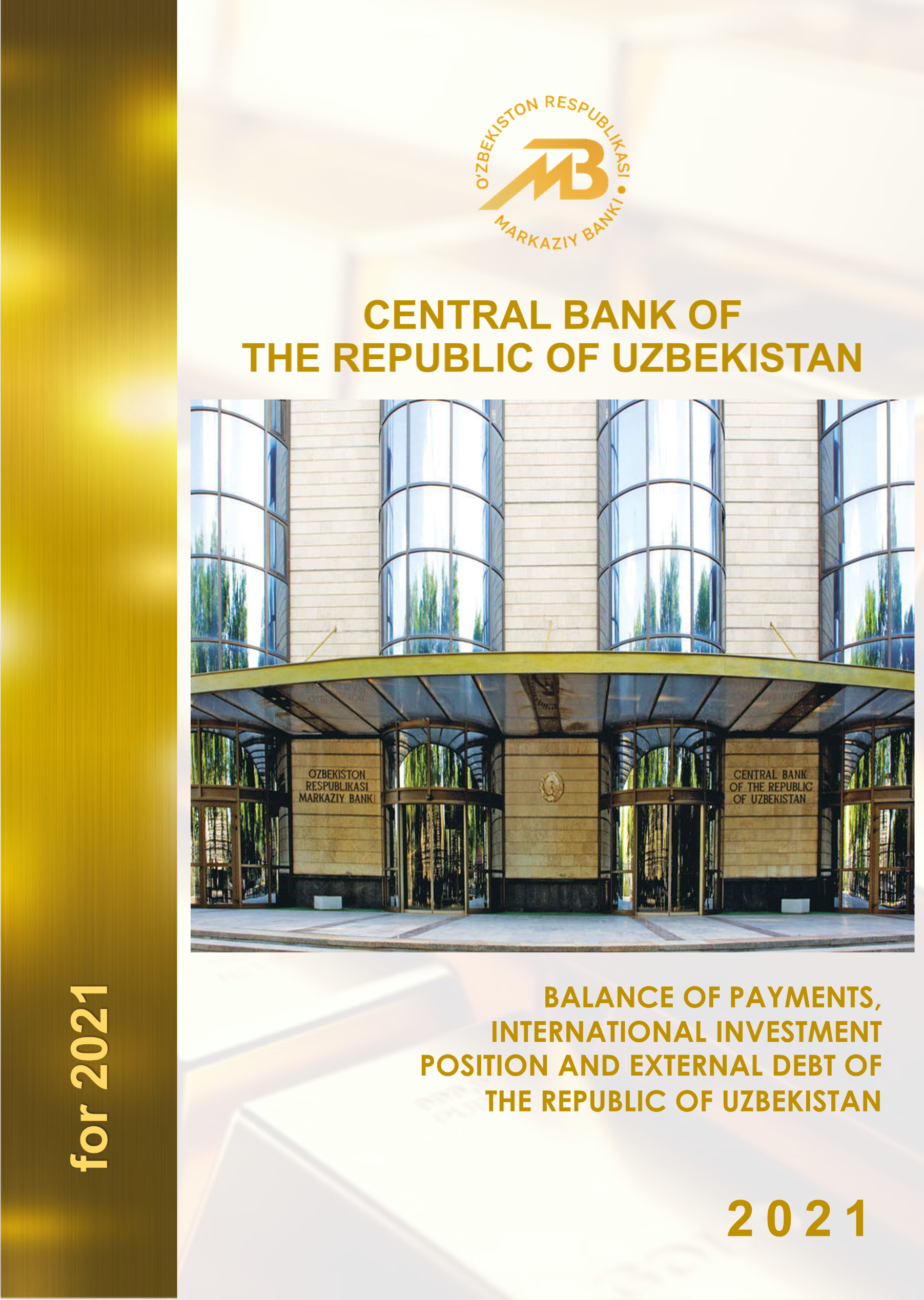 INTRODUCTIONThis publication is prepared by the Central Bank of the Republic of Uzbekistan. 
The publication provides information on the balance of payments and international investment position, as well as external debt for 2005-2021 years, which was compiled in accordance with the sixth edition of the Balance of Payments and International Investment Position Manual (BPM6. IMF, 2009) and External Debt Statistics Manual (IMF, 2013).The recovery of historical data and implementing new forms of reporting on external debt is being performed in line with transition to IMF’s Special Data Dissemination Standard 
and support users with consecutive data series.  While performing a comparative analysis, some relative indicators, as well as expert opinions on the observed changes were presented to facilitate the understanding of the data in the context of overall economic conditions. Methodological comments on balance 
of payment, as well as sources of information and explanations to compiled data are given 
in a separate section at the end of the publication.Previously published historical series are adjusted when accounting methodology 
is changed and/or additional data is received. Wherein reports received on transactions between residents and nonresidents, information provided by business entities, detected statistical discrepancies and foreign trade data refinement are the sources for an update 
of previously published series.The data, presented in the publication, is relevant as of March, 2022.Due to rounding of data provided in the tables of this review, minor discrepancies between the result and the sum of the summands are possible.Statistical tables on the analytical presentation of the balance of payments 
and international investment position and the total external debt are provided on the website of the Central Bank of the Republic of Uzbekistan http://www.cbu.uz/. In addition, statistical tables on the standard and analytical presentations of the balance of payments 
and international investment position are available on IMF’s http://data.imf.org/.For questions and proposals concerning the publication, please, contact the Central Bank of the Republic of Uzbekistan by the following phone numbers or e-mail addresses:Any questions and proposals can also be sent to e-mail address val@cbu.uz.The publication is published quarterly following the reporting quarter 
and available in Uzbek, Russian and English. The Central Bank expresses its gratitude to ministries, agencies, 
and organizations for cooperation in providing information for preparation of reports 
on balance of payments, international investment position of the Republic of Uzbekistan 
and total external debt and looks forward to further effective cooperation.TABLE OF CONTENTSANNOTATION	4I. BALANCE OF PAYMENTS OF THE REPUBLIC OF UZBEKISTAN	6CURRENT ACCOUNT	6GOODS	8SERVICES	13PRIMARY INCOME	15SECONDARY INCOME	16CAPITAL ACCOUNT	18FINANCIAL ACCOUNT	19DIRECT AND PORTFOLIO INVESTMENT	20OTHER INVESTMENTS	21II. INTERNATIONAL INVESTMENT POSITION OF THE REPUBLIC OF UZBEKISTAN	25GENERAL GOVERNMENT	26BANKING SECTOR	27OTHER SECTORS	28III. EXTERNAL DEBT OF THE REPUBLIC OF UZBEKISTAN	29BALANCE OF PAYMENTS FOR 2005 – 2021.	35INTERNATIONAL INVESTMENT POSITION FOR 2005 - 2021	38GROSS EXTERNAL DEBT FOR 2005 - 2021	41FOREIGN MERCHANDISE TRADE TURNOVER IN 2005 - 2021	44STRUCTURE OF MERCHANDISE EXPORTS AND IMPORTS FOR 2020 AND 2021	45EXPORTED GOODS WITH HIGH COEFFICIENT OF PRODUCT CONCENTRATION  FOR 2019-2021.	47IMPORTED GOODS WITH HIGH COEFFICIENT OF PRODUCT CONCENTRATION  FOR 2019 – 2021.	51REGIONAL STRUCTURE OF INTERNATIONAL MERCHANDISE TRADE FOR 2020 AND 2021	57EXTENDED CLASSIFICATION OF BALANCE OF INTERNATIONAL SERVICES FOR 2019-2021.	62PERSONAL TRANSFERS FOR 2019 - 2021	67BALANCE OF PRIMARY INCOME FOR 2019 - 2021	69BALANCE OF SECONDARY INCOME FOR 2019 - 2021	70NET INFLOWS OF FOREIGN DIRECT INVESTMENT FOR 2020 AND 2021*	71INTERNATIONAL INVESTMENT POSITION FOR 2021	72INTERNATIONAL INVESTMENT POSITION OF GENERAL GOVERNMENT SECTOR FOR 2021	73INTERNATIONAL INVESTMENT POSITION OF BANKING SECTOR FOR 2021	74INTERNATIONAL INVESTMENT POSITION OF OTHER SECTORS FOR 2021	75INFORMATION ON RECEIPTS AND PAYMENTS OF PRIVATE EXTERNAL DEBT FOR 2021	76FORECAST OF FUTURE PAYMENTS OF PRINCIPAL DEBT AND INTEREST	77METHODOLOGICAL COMMENTS	84GLOSSARY OF TERMS	91ANNOTATION The main factors that influenced the formation of the balance of payments indicators of the Republic of Uzbekistan for 2021 were increasing economic activity in internal and external markets, increase in exernal trade turnover and inflow of money transfers as well as relative stabilization of global business position and other factors.Under the influence of the above factors, the current account formed with a deficit of USD 4.8 billion (USD 3.0 billion in 2020). It amounted about 7 % of GDP. At the same time, the negative trade (goods and services) balance (USD 11.4 billion) was partially offset by the positive balance of primary income and secondary income (USD 6.6 billion). Negative balance of the financial account for 2021 accounted for 
USD 6.3 billion. Growth of negative balance of financial account is due to declining of financial assets by 46% and amounted to USD 3.3 billion and liabilities by 10% and amounted to 
USD 1.1 billion. Decreasing in financial assets is due to changing of price of monetary gold in international markets.Net foreign direct investment to Republic of Uzbekistan amounted to USD 2.0 billion (USD 1.7 billion in 2020). Net investments (excluding operations of enterprises operating on the basis of product sharing agreements), amounted to USD 1.9 billion, in the form of debt instruments from parent companies USD 435.0 million. A net decrease in investment by enterprises operating on the basis of production sharing agreements is USD 325.0 million. Net liabilities of portfolio investments increased to USD 2.0 billion, is due to setting of debt instruments (Eurobonds) in international financial markets by government sector 
(USD 895.3 mln.) and private sector (USD 1,1 bln.).The total volume of external assets and liabilities of the country amounted to 
USD 70.4 billion and USD 53.6 billion respectively. In this regard, the net investment position of the Republic of Uzbekistan worsened by 17 % or USD 3.5 billion and as of January 1, 2022 amounted to USD 16.8 billion.As of January 1, 2022, the total external debt of the Republic of Uzbekistan increased 
by 16% (USD 5.4 billion) and accounted for USD 39.6 billion (USD 34.2 billion as of January 1, 2021), of which USD 23.7 billion - government and government guaranteed external debt (higher by USD 2.4 billion or 11 % relative to the beginning of the year) and USD 15.8 billion – non guaranteed external debt (higher by USD 3.0 billion or 24 % relative to the beginning of the year)Table 1MAIN INDICATORS OF EXTERNAL SECTOR OF UZBEKISTANbillion USDI. BALANCE OF PAYMENTS OF THE REPUBLIC OF UZBEKISTANCURRENT ACCOUNTFor 2021, the current account balance formed with deficit which amounted to 
USD 4.8 billion (USD 3.0 billion in 2020). The total trade turnover in current account operations (goods and services) amounted to USD 44.2 billion, while primary and secondary income amounted to USD 12.2 billion.Despite, a sizable increase in the volume of cross-border remittances inflows relative to the last year’s figures, higher imports led to current account deficit. (Figure 1).Figure 1BALANCES OF CURRENT ACCOUNT COMPONENTS(mln. USD)In 2021, accrued income on current account increased by 18,4 %, at the same time accrued expences increased by 23,4 % compared to the same indicators of previous year. (Table 2).Table 2STRUCTURE OF CURRENT INCOME AND CURRENT EXPENSES	 (mln. doll.)Thus, according to the results for 2021, the negative trade balance, taking into account international services, according to the BPM6 methodology, amounted to USD 11.4 billion. At the same time, the positive balance of primary and secondary income equaled 
USD 6.6 billion.GOODSIn 2021, foreign trade in goods (including trade of precious metals (gold) and adjustments) amounted to USD 37.2 billion (USD 31.9 billion in 2020). Volume of exports and imports of goods amounted to USD 14.1 billion and USD 23.0 billion, respectively. Thus, the negative trade balance of goods amounted to USD 8.9 billion.The volume of export of goods (excluding export of non-monetary gold and adjustments) increased by 43% or USD 3.0 billion (decreased by USD 2.0 billion or 22% in 2020). In 2021, the volume of exported gas increased by 50 % compare to corresponding period of the previous year and reached USD 688.9 million. Moreover, 84% of the total volume of natural gas exports accounted for China, 11 % for Russia, 4 % for Tajikistan and 1 % for Kyrgyzstan. (Figure 2).Figure 2COMPONENTS OF GOODS EXPORTS(mln. USD)Import of goods increased by 21 % or USD 4.0 billion compared to the 2020 (In 2020, decrease by 10% or USD 2.1 billion was observed) (Figure 3).Figure 3COMPONENTS OF GOODS IMPORTS(mln. USD)In 2021, 75% of total exports of goods (excluding non-monetary gold) accounted for six countries such as China 19%, Russia and Turkey 17% each, Kazakhstan 10%, Kyrgyzstan 8% and Tajikistan 4% (Figure 4).Groups of goods «precious metals and stones» – USD 4.5 billion (USD 5.9 in 2020), «textiles and textile products» – USD 3.2 billion (USD 2.1 billion in 2020), «nonprecious metals and products of them» – USD 1.6 billion (USD 1.1 billion in 2020), «vegetable products» – USD 1.2 billion (USD 1.2 billion in 2020), «mineral products» – USD 961.6 million (USD 714 million in 2020), «products of chemical industry» – USD 784.4 million (USD 506.0 million in 2020) and «plastic materials and products» – USD 427.3 million (USD 340.7 million in 2020) occupied a significant share in the structure of export and recorded 90 % of the total exports of goods (94% in 2020) (Figure 5).Figure 4MAIN EXPORT DESTINATIONS(excludingof the export of non-monetary gold) (mln.USD) Figure 5MAJOR GROUPS OF EXPORTED PRODUCTS(normalized to total volume of export) (mln.USD) Besides, the groups of goods «machinery, equipment, mechanisms» – USD 6.2 billion (USD 6.0 billion in 2020), «nonprecious metals and products of them» 
– USD 3.2 billion (USD 2.4 billion in 2020), «products of the chemical industry» – USD 2.9 billion (USD 2.4 billion in 2020), «transportation equipment» – USD 2.9 billion (USD 2.2 billion in 2020), «mineral products» – USD 1.8 billion (USD 1.3 bilion in 2020), «plastic materials and products» – USD 1.4 billion (USD 1.1 billion in 2020) and «vegetable products» – USD 991.6 million (USD 887.5 million in 2020) occupied a significant share in the structure of import of goods. These groups of goods recorded 78% of the total volume of imports of goods (80% in 2020) 
(Figure 6).Figure 6MAJOR GROUPS OF IMPORTED PRODUCTS(normalized to total volume of import) (mln.USD)In 2021 from all major trading partners increased by 21 % compare to the same period of previous year. The reason for this growth is the recovery of economic activity during the reporting period. Herewith, the volume of imported goods from Turkey increased by 74 %, from Kazakhstan by 34%, from Russia by 29%, from China by 7%. In addition, the volume of imported goods from Germany and South Korea decreased 6% and 4% respectively. (Figure 7). The total share of these countries in imports in 2021 amounted to 71%, 23% of which accounted for Russia, 19% for China, 12% for Kazakhstan, 8% for Turkey,7% for Republic of Korea and 3% for Germany. (In 2020, the total shares of these countries in the volume of imports was 71%, of which 21%, 21%, 10%, 6%, 9% and 3% can be attributed to these countries).At the same time, the share of European countries decreased from 24.4% to 23.6%, which was related to increase in the shares of main trading partners in the volume of imports.Figure 7MAIN IMPORT DESTINATIONS(mln.USD) SERVICESIn 2021 the deficit in international trade of services increased by 36 % compared to the same period of 2020 and amounted to USD 2.5 billion. Thus, due to gradually recovering after pandemic restrictions the deficit between export and import of travel and transport related services increased 85% and 28% respectively, but travel related services has big increase during observed period. (Figures 8, 9).Figure 8MAIN TYPES OF EXPORTED SERVICES(mln.USD)During the reporting period, volume of exported services amounted to USD 2.3 billion (USD 1.7 billion in 2020), while their imports amounted to USD 4.7 billion (USD 3.5 billion in 2020). The volume of transportation services accounted to 57% of the total export of service and 49% of the total import of services.At the same time, the international services related to export of tourism (travel) increased by 60% while imports increased by 75%. At the same time, in 2021 the number of international trips increased significantly.Figure 9MAIN TYPES OF IMPORTED SERVICES (mln.USD)The imports of transportation services were dominated by services provided by rail and air transport. The volume of imports of transportation services by rail amounted to 
USD 1.2 billion almost the same rate as 2020, air transport services increased 2 times as a previous year and amounted to – USD 540  million (USD 231 million in 2020),In addition, by road transport – USD 423 million (USD 257 million in 2020), while volume of other types of transportation services amounted for USD 156 million (USD 122 million in 2020).PRIMARY INCOMEThe positive balance of primary income in 2021 was equal to USD 203.8 million 
(with deficit USD 191.6 in 2020) (Figure 10). The formation of positive balance of primary income is associated with the growth in the number of short-term workers abroad, which began from the second quarter of this year, as well as substantial growth of their income.In 2021, the main source of the «Income» component was wages received by short-term workers from Uzbekistan abroad, which amounted to USD 2.3 billion (USD 1.4 billion in 2020).Investment income of residents is decreased by 69% compared to previous year and amounted to USD 45.5 million in 2021 (USD 145.1 million in 2020). This is mainly due to decrease in income received from the placement of international reserves which amounted USD 38.6 million (USD 137.2 million in 2020). The remaining part of income was mainly earned by correspondent accounts and deposits of residents in foreign banks.Figure 10CHANGES IN PRIMARY INCOME COMPONENTS(mln. USD)Moreover, investment income of non-residents in Uzbekistan amounted to 
USD 2.0 billion (USD 1.7 billion in 2020), direct investment income amounted to 
USD 917.5 million (USD 848.7 million in 2020). Income from loans and borrowing amounted to USD 917.9 million (USD 745.6 million in 2020). Also, income from sovereign bonds of Uzbekistan and Eurobonds of commercial banks which amounted to USD 196.5 million 
(USD 79.3 million in 2020).SECONDARY INCOMEThe positive balance of secondary income amounted to USD 6.4 billion (USD 5.2 billion in 2020). The positive balance remains stable mainly due to cross-border remittances of long-term workers.These transfers make up the bulk of the components of the secondary income and are gratuitous transfers to individuals-residents (households) from abroad. Transfers to households are mainly carried out through international money transfer systems. (Figure 11).Figure 11CURRENT TRANSFERS(mln. USD)Receipts of secondary income for this year, as in previous periods, have seasonal character. Transfer of cross-border cash flows from non-official sector to official sector and growth the amount of workers abroad significantly increased cross-border remittances in 2021. Admittedly, larger part of the cross-border remittances received by citizens 
of Uzbekistan are sent by their relatives permanently residing or living abroad 
(Figure 12).It should be noted, that remittances can be used not only by short-term workers to send assistance to their families and non-residents (who include workers that have been abroad for more than 1 year) to send personal transfers to residents, but also can be used for purpose of making settlements on foreign trade operations.At the same time, reducing restrictions on movement of individuals across the border resulted in increase of currency cash flows. Figure 12MAIN SOURCES OF RECEIPTS OF INDIVIDUALS(mln. USD)CAPITAL ACCOUNTIn 2021 the positive balance of capital account is amounted to USD 32.2 million 
(USD 25.2 million in 2020). This is mainly due to debt forgiveness on private external debt. (Figure 13).Figure 13CAPITAL ACCOUNT RECEIPTS(mln. USD) FINANCIAL ACCOUNTAccording to the results in 2021, the negative balance of the financial account amounted to USD 6.3 billion 
(USD 4.1 billion in 2020). Growth of negative balance of financial account is due to decline of financial assets of residents by 46% (USD 3.3 billion) and liabilities “loans and credits” by 10% (USD 1.1 billion). Decresing in financial assets is mainly due to changing of price of monetary gold in international markets. (Table 2).Table 3STRUCTURE OF CURRENT RECEIPTS AND CURRENT EXPENSES (mln. USD)DIRECT AND PORTFOLIO INVESTMENTIn 2021 net inflow of foreign direct investment increased by 18% compare to corresponding period of 2020 and amounted to USD 2.0 billion (USD 1.7 billion in 2020).During reporting period net increase of foreign direct investment to the country amounted to USD 1.5 billion, which was partly offset by the repatriation of investments made under production sharing agreements (PSA). The net increase of liabilities of subsidiaries on funds borrowed from head offices amounted to USD 435.0 million and increased by 2.8 times compare to the corresponding period of 2020. Moreover, reinvestment of income by foreign investors decreased by 3% compare to corresponding period of the previous year and amounted to USD 407.0 million (USD 419.3 million in 2020) (Figure 14). Figure 14CHANGE IN DIRECT INVESTMENT COMPONENTS(mln. USD) The negative balance of portfolio investments in 2021 amounted to 
USD 2.0 billion. This is due to 5 international bonds which were placed in international financial markets by Republic of Uzbekistan.Of which:Public obligation USD 635.0 million (for 10 years, at 3.9%)Public obligation UZS 2.5 trillion (for 3 years, at 14.0%)“UzNefteGas” obligation USD 700 million (for 7 years, at 4.75%)“UZAUTO MOTORS” obligation USD 300 million (for 5 years, at 4.85%)Ipoteka Bank obligation UZS 785 billion (for 3 years, at 16.0%)OTHER INVESTMENTSAssetsNet increase of assets in the component «Other investments» amounted to 
USD 4.3 billion in 2021. Main components of the «Other investments» were currency and deposits of residents, as well as trade credits and advances (accounts receivable), which accounted by USD 3.3 billion and USD 970.0 million, respectively.The analysis of the component «Currency and deposits» by sectors of the economy showed that the main volume of operations falls on «other sectors», since growth of the savings of population in foreign currency are taken into account in this sectors. At the same time, the assets of the population in foreign currency are constantly increasing due to the repatriation (return) of incomes of citizens of the Republic of Uzbekistan working abroad, as well as due to the receipts to the foreign accounts of residents – legal entities. (Figure 15).Figure 15NET CHANGES IN THE COMPONENT “CURRENCY AND DEPOSITS”(mln. USD) Net changes in the currency and deposits of the banking sector (balances 
of correspondent accounts and cash departments) were mainly formed as a result of the need to make payments on import operations of residents. As of the end of 2021 net assets of Uzbek banks in foreign currency and deposits increased by USD 219.9 million. Explanition of this, net positive dynamics of assets increased USD 245.7 million and USD 304.2 million in 3rd quarter and 4th quarter respectively. The balance of operations on trade credits and advances provided to non-residents under foreign trade contracts was positive and amounted to USD 970.0 million. LiabilitiesIn 2021, net increase of liabilities of «other investments» section accounted for 
USD 6.1 billion. This growth was largely driven by the «Loans and borrowings» component 
(72% or $4.4 billion), mainly due to borrowings by banks and non-financial enterprises.An analysis of the «loans and borrowings» component by sector of the economy showed that since 2018, the high amounts of borrowing by the general government sector resulted 
in maintained tendency of accumulating liabilities. During the reporting period, the net acceptance of liabilities on such loans decreased by USD 1.9 billion and amounted to 
USD 1.4 billion as 1st January of this year. (Figure 16).The net growth of liabilities on loans and borrowings of the banking sector for 
in 2021 was equal to USD 1.2 billion and this growth was associated with the intensification of the activities of domestic banks to attract funds from foreign banks and international financial institutions for subsequent lending.Foreign borrowing operations of other sectors amounted to USD 1.7 billion due to attraction of new loans by enterprises in the energy sector and mining industry.The net growth in liabilities on the item "Trade credits and advances" (accounts payable) increased by 287.6 million compared to the last year and amounted to USD 856.2 million. Figure 16NET CHANGES IN THE COMPOSITION OF “LOANS AND BORROWINGS” COMPONENT(mln. USD)II. INTERNATIONAL INVESTMENT POSITION OF THE REPUBLIC OF UZBEKISTANThe net investment position of the Republic of Uzbekistan decreased by USD 17 percent or USD 3.5 billion and as of January 1 of this year amounted to USD 16.8 billion. In this regard, the total volume of foreign assets and external liabilities of the country amounted to USD 70.4 billion and USD 53.6 billion respectively. Analysis of changes in the net investment position for considered period showed that despite positive non-operational changes, the increase in liabilities for direct and portfolio investments, as well as borrowing activities, had a negative impact on the net investment position.An analysis of the international investment position by sectors of the economy for considered period showed that, the general government sector and other sectors remained as «net creditor» , while banking sector was «net borrower». (Figure 17).Figure 17NET INVESTMENT POSITION BY SECTOR OF ECONOMY(mln. USD)GENERAL GOVERNMENTAssetsIn 2021, total assets of the general government sector increased by 
1 percent or USD 235.9 million and amounted to USD 35.1 billion. This change was mainly due to partially offset allocations of 528.3 million SDR by IMF in August (equal to USD 753.6 million on the day of the transaction) and non-operational changes (purchase of gold). Moreover, decrease of currency and deposits in currency reserves and revaulation of monetary gold in foreign exchange reserves by USD 1.2 billion and USD 923.9 million, respectively.From the beginning of 2021, in international financial markets, the price of gold decreased from 1957.2 to 1820.0 dollars/troy ounce, which had a negative effect on the investment position of the public sector management (Figure 18).Figure 18WORLD PRICE OF GOLD DYNAMICS(USD/tr. ounce)LiabilitiesLiabilities of general government mainly consist of SDR allocations from IMF under the general distribution and government-issued securities, as well as external debt serviced by government. In this regard, liablities of general government increased due to international bonds which were placed in international financial markets by Ministry of Finance (USD 635.0 million and UZS 2.5 trillion) and attracting new borrowing of USD 1.4 billion on “loans and credits”, as well as accounting for new amount of SDR allocations worth USD 753.6 million. Liabilities of general government increased by 15 % or USD 2.5 billion relative as of Januaryr 1 of this year amounted to USD 19.1 billion.BANKING SECTORAssetsIn 2021 the external claims of commercial banks increased by 
USD 195.6 million and as of January 1, accounted to USD 3.0 billion. The main reason for the increase in the balance of foreign exchange and deposit and on nostro accounts in foreign banks.LiabilitiesFor the considered period, external liabilities of the banking sector increased by 
18 percent or USD 1.3 billion and amounted to USD 8.3 billion at the end of reporting period. The growth of liabilities was observed in the components such as «Credits and borrowings» (increase by USD 1.0 billion), «Foreign direct investment» (increase by USD 120.4 million) and «Portfolio investment» (increased by USD 64.4 million). “Ipoteka bank” issued international securities with nominal value of UZS 785 billion for 3 years at 16.0% rate. As of January 1, 2022, 76.8% of the banking sector’s liabilities to non-residents fall on loans and borrowings from foreign banks and international financial institutions (Figure 19).OTHER SECTORSAssetsAs of the end of 2021, foreign assets of other sectors amounted to 
USD 32.3 billion and rised by 14 percent or by USD 4.1 billion during the reporting period. Assets grew mainly in the component "Currency and deposits" by USD 3.1 billion due to the repatriation (return) of incomes of citizens of the Republic of Uzbekistan working abroad. 
An increase in the amount of USD 969.8 million was also recorded in the «Trade credits and advances» (accounts receivable) component.LiabilitiesForeign liabilities of other sector in 2021 increased by 19 percent or USD 4.2 billion and amounted to USD 26.3 billion. The growth of liabilities of other sectors was observed mainly due to «Credits and borrowings» (USD 1.5 billion), «Trade credit and advances» 
(USD 856.1 million), «Direct investments» (USD 869.2 million) and «Portfolio investment» (USD 975.7 million). In the «Direct Investment» component, the amount of receipt from foreign investors under the PSA was USD 544.9 million, and the accrual of compensation payments to foreign investors amounted to USD 869.8 million and in the PSA enterprises, the net decrease in investment was equal to USD 325.0 million.  For non-financial enterprises, with the exception of PSA enterprises, for 2021, the net inflow of foreign direct investment in share capital was USD 1.5 billion, reinvestment of income was USD 407.0 million and investments in the form of debt instruments from parent companies were equal to USD 435.0 million. Thus, the net growth of investment in non-financial enterprises was equal to USD 2.0 billion.Furthermore, there were other negative non-operational changes in external liabilities of direct investments of other sectors in the amount of USD 1.0 billion, which are associated with the detected statistical discrepancies in the data for previous periods. III. EXTERNAL DEBT OF THE REPUBLIC OF UZBEKISTANTotal external debt reflects the liabilities of residents to nonresidents, which require the payment of principal debt and interests. Total external debt includes the debt of government and guaranteed by government (further – government external debt), and non-guaranteed external debt (further – private sector external debt).Total external debt maintains a growing trend. This process is explained, for government debt, by the attraction of new external borrowings to finance government programs for the development of industries and region, while private sector debt started to increase mostly due to attracting new loans and repayment of existing debt by the commercial banks and other sectors of the economy. (Figure 20). Figure 20TIME SERIES OF TOTAL EXTERNAL DEBT OF THE REPUBLIC OF UZBEKISTAN(billion USD)The volume of total external debt of the Republic of Uzbekistan as of January 1, 2022 increased to USD 39.6 billion, showing an increase by 16% or USD 5.4 billion in comparison with the beginning of 2021 (Table 3).Table 4STRUCTURE AND CHANGE OF TOTAL EXTERNAL DEBT (mln. USD)In 2021 government external debt of the Republic of Uzbekistan increased 
by 11 percent or by USD 2.4 billion and accounted to USD 23.7 billion, due to attracting new borrowings. Overall USD 3.8 billion was attracted by government, of which USD 635.0 million are securities issued at a rate of 3.9 % for 10 years and UZS 2.5 trillion issued at 14 % 
with 3 year maturity on July 12, 2021.As of January 1 2022, the private external debt was increased by 24% or USD 3.0 billion, and accounted to USD 15.8 billion, it was mainly attracted by banking, energy sector (Oil and gas), Mining and metallurgy sector and other sectors.Table 5THE STRUCTURE OF EXTERNAL DEBT ON THE BASIS OF MATURITY(as of January 1, 2022) In 2021, USD 8.2 billion was attracted by the private sector. Borrowings, mainly, were attracted by commercial banks – 
USD 3.4 billion, oil and energy sector attracted – USD 2.2 billion, mining and metallurgy sector attracted – USD 971.2 million, and other sectors of the economy – USD 1.6 billion. (Figure 21). During the reporting period of 2021 “Uzbekneftegas” issued securities with nominal value of USD 700 million for 7 years at 4.75 rate, “UZAUTO MOTORS” issued securities with nominal value of USD 300 million for 5 years at 4.85 rate and “Ipoteka bank” issued securities with nominal value of UZS 785 billion for 3 years at 16.0 rate placed in international markets which was the main cause of rise of indebtedness of other sectors. In addition, during the considered period, the government sector made principal payments in the amount of USD 919.9 million and interest payments in the amount of USD 370.9 million (Figures 22, 23). The private sector made principal payments in the amount of USD 4.5 billion and interest payments in the amount of USD 523.3 million. Bulk of repayments are made by energy sector enterprises as well as banking sector (Figures 22, 23).Data on disbursments and repayments of private external debt in 2021, as well as forecasts for principal and interest repayements on private external debt by type of creditors and borrowers in accordance with international reporting system are presented in appendices 14.1–14.8Addenda 1BALANCE OF PAYMENTS FOR 2005 – 2021.(analytic presentation) (mln. USD)This statistic report uses analytic presentation, described in the 6th edition of the Balance of Payments Manual (BPM6).Addenda 2INTERNATIONAL INVESTMENT POSITION FOR 2005 - 2021(mln. USD)Addenda 3GROSS EXTERNAL DEBT FOR 2005 - 2021(mln. USD.)1 Debt securities takes into account by market price (in the presence)2 Other sectors not included intercompany lending (indicates in special article)Addenda 4FOREIGN MERCHANDISE TRADE TURNOVER IN 2005 - 2021(mln. USD)Addenda 5STRUCTURE OF MERCHANDISE EXPORTS AND IMPORTS FOR 2020 AND 2021(mln. USD)Addenda 6.1EXPORTED GOODS WITH HIGH COEFFICIENT OF PRODUCT CONCENTRATION 
FOR 2019-2021.(mln. USD)Addenda 6.2IMPORTED GOODS WITH HIGH COEFFICIENT OF PRODUCT CONCENTRATION 
FOR 2019 – 2021.(mln. USD)Addenda 7REGIONAL STRUCTURE OF INTERNATIONAL MERCHANDISE TRADE FOR 2020 AND 2021(mln. USD.)* without adjustments for CIP / FOB, shuttle export / import and goods purchased in ports  Addenda 8EXTENDED CLASSIFICATION OF BALANCE OF INTERNATIONAL SERVICES FOR 2019-2021. (mln. USD)Addenda 9PERSONAL TRANSFERS FOR 2019 - 2021 (cross-border money transfers of individuals)(mln. USD)Addenda 10BALANCE OF PRIMARY INCOME FOR 2019 - 2021(mln. USD)Addenda 11BALANCE OF SECONDARY INCOME FOR 2019 - 2021(mln. USD)Addenda 12NET INFLOWS OF FOREIGN DIRECT INVESTMENT FOR 2020 AND 2021*(mln. USD)* data reflects difference in receipt flows and repatriation of investment and differs from results of other surveys, conducted by State statistics committee for calculation of mastered investments. The survey conducted based on the methodology of balance of payments collects information only on net changes in non-residents’ investment amount in capital and can differ from data produced by other agencies.** net change in investment of foreign investors in capital of non-financial companies as well as retained earnings are determined on the basis of a survey conducted by State statistics committee.Addenda 13.1INTERNATIONAL INVESTMENT POSITION FOR 2021(detailed by main components)(mln. USD)Addenda 13.2INTERNATIONAL INVESTMENT POSITION OF GENERAL GOVERNMENT SECTOR FOR 2021(detailed by main components) (mln. USD)Addenda 13.3INTERNATIONAL INVESTMENT POSITION OF BANKING SECTOR FOR 2021(detailed by main components)(mln. USD)Addenda 13.4INTERNATIONAL INVESTMENT POSITION OF OTHER SECTORS FOR 2021(detailed by main components) (mln. USD)Addenda 14.1INFORMATION ON RECEIPTS AND PAYMENTS OF PRIVATE EXTERNAL DEBT FOR 2021(Type of borrower: all borrowers)(mln. USD)Addenda 14.2FORECAST OF FUTURE PAYMENTS OF PRINCIPAL DEBT AND INTEREST(Type of borrower: all borrowers)Addenda 14.3INFORMATION ON RECEIPTS AND PAYMENTS OF PRIVATE EXTERNAL DEBT FOR 2021
(Type of borrower: banks) (mln. USD)Addenda 14.4FORECAST OF FUTURE PAYMENTS OF PRINCIPAL DEBT AND INTEREST
(Type of borrower: banks)Addenda 14.5INFORMATION ON RECEIPTS AND PAYMENTS OF PRIVATE EXTERNAL DEBT FOR 2021
(Type of borrower: enterprises with direct investments) (mln. USD)Addenda 14.6FORECAST OF FUTURE PAYMENTS OF PRINCIPAL DEBT AND INTEREST
(Type of borrower: enterprises with direct investments)Addenda 14.7INFORMATION ON RECEIPTS AND PAYMENTS OF PRIVATE EXTERNAL DEBT FOR 2021
(Type of borrower: all borrowers, except for banks and enterprises with direct investments)(mln. USD)Addenda 14.8FORECAST OF FUTURE PAYMENTS OF PRINCIPAL DEBT AND INTEREST
(Type of borrower: all borrowers, except for banks and enterprises with direct investments)METHODOLOGICAL COMMENTSSince 2018, the Central bank started the compilation of the balance of payments, international investment position and external debt in accordance with the Balance of Payments and International Investment Position Manual (BPM6. IMF, 2009).The purpose of compiling external sector statistics (balance of payments and international investment position) is to provide an integrated foundation for analyzing the foreign economic activity of the country, including its indicators, exchange rate policy, reserve management and external vulnerability to possible risksThe balance of payments, international investment position and external debt of the Republic of Uzbekistan are published on quarterly basis.Balance of payments, international investment position, and external debt statistics can be revised regularly based on the latest available data.The current methodological comments are derived from Balance of Payments and International Investment Position Manual (BPM6. IMF, 2009) and intended to help users to better understand the foundations, principles, and structure of the balance of payments.1.1. Methodological standards of the balance of payments The balance of payments (BOP) is a systemized, macroeconomic and statistical report, which reflects the summarized economic transactions between residents and non-residents for a certain period. The data is classified and compiled based on BPM6 and in accordance with the international standards. Definitions and main principles.The structure of balance of payments consists of the current account, the capital account and the financial account. The current account covers the trade balance of goods and services, as well as balances of primary and secondary income. The capital account reflects acquisition/disposal of non-produced, non-financial assets and capital transfers. The financial account is divided into direct investment, portfolio investment, financial derivatives, other investments and reserve assets.The sum of current and capital account balances is net lending to the rest of the world. Conceptually, it is equal to the balance of financial account. Financial account operations plus exchange rate, price and other changes reflect the difference between the beginning and the end stocks of the international investment position.An economic unit is considered as a resident unit when it has a center of economic interest and a permanent location in the economic territory of a country for more than one year. At the same time for individuals, residence is determined regardless of citizenship. The economic territory of a country consists of its geographic territory administered by a government and is subject to the same legislation. An individual or legal person is considered 
to have a center of economic interest within a country when they have some location – a dwelling, place of production or other premises – within the economic territory of the country for either indefinitely or over a finite but long period of time.Economic sectorsThe financial account components of the BOP – direct investment, portfolio investment, financial derivatives, and other investment – are disaggregated by the economic sector of the residents involved in the operations. Four economic sectors are distinguished:- Central bank – the Central Bank of Uzbekistan;- Deposit-taking corporations, except central bank - commercial banks of Uzbekistan;- General government – which comprises central government institutions and local public authorities;- Other sectors, subdivided in two categories: other financial corporations (microfinance organizations, insurance companies and others) and non-financial corporations, households and non-profit institutions serving households (NPISH)Types of Transactions-  exchanges – most transactions likely to be recorded in the balance of payments can be characterized as exchanges in which one transactor provides an economic value to another transactor and receives equal value in return. Most transactions reflected in the balance of payments can be characterized as exchanges;-  transfers – transactions in which one transactor provides economic value to another transactor and does not receive equivalent value in return;-imputed transactions – when transactions are imputed and entries are made in the balance of payments accounts when no actual payment occurs i.e. accrual of interest.The transactions mentioned above are reflected in the accounts of BOP as follows:Goods comprise transactions with goods that cross the border of the country and either involve change of ownership between residents and non-residents (general merchandise, goods procured by carriers, and non-monetary gold).Services cover all types of services that are performed by residents for nonresidents and vice versa and are divided into following categories:- manufacturing services of physical inputs owned by others (nonresidents);- maintenance and repair services not included elsewhere;- all types of transportation services (passenger, freight and others)- travel services (expenditures of nonresident travelers for business and personal purposes during their stay in Uzbekistan and expenses of resident travelers for business and personal purposes during their stay abroad).-  services of financial intermediaries;- remaining types of services (construction; insurance services; computer and information services; other business services; personal, cultural and recreational services; government services; and services not included in other categories)Primary income indicates two types of flows between residents and nonresidents:- compensation of employees in the form of salaries, wages or other benefits, in cash or in kind, paid by employers to employees when the parties have a different residency status. These remunerations also include taxes paid in the host country, which are reflected in an opposite side entry in the current transfers item. Employees’ expenditures in the host country are registered in the item “Travel” of article “Services”;- investment income covers income receivable, associated with residents’ holdings of external financial assets, or payable, associated with residents’ liabilities to nonresidents. Investment income consists of direct investment income, portfolio investment income, income on other investment and on reserve assets. Investment income is subdivided into dividends, reinvested earnings, interest and investment income attributable to policy-holders in insurance, pension schemes, and standardized guarantees, and to investment fund shareholders.Secondary income shows current transfers between residents and non-residents. It is an offsetting entry for real resources or financial items provided without quid pro quo by one economy to another. The most common examples of current transfers are grants and humanitarian aid and technical assistance. This component also covers current international cooperation, current taxes on income, personal transfers, social benefits, and net nonlife insurance premiums.Capital account shows capital transfers receivable and payable between residents and nonresidents, and the acquisition and disposal of non-produced, nonfinancial assets. Transfer is considered as capital if it is intended for acquisition of fixed assets or capital construction.Non-produced nonfinancial assets include intangible assets covering contracts, leases, licenses, and marketing assets; and natural resources (generally land).Financial account assets and liabilities cover functional categories: Direct investment, portfolio investment, financial derivatives, other investments and reserve assets. Direct investment is a category of international investment in which a resident entity in one economy (the direct investor) acquires a lasting interest in an entity resident in another economy (the direct investment enterprise). A direct investor in an enterprise is an investor that owns 10% or more of ordinary shares or voting power (for an incorporated enterprise) or the equivalent (for an unincorporated enterprise). The “direct investment” relationship is extended to enterprises in which goods and/or money are invested from enterprises associated with them: to capital investment between associated enterprises, branches and their head offices. Direct investment includes equity capital, reinvested earnings and other earnings. Portfolio investments are in the form of equity and investment fund shares and debt securities. Debt securities traded in international markets are recorded at market price. Financial derivatives are financial instruments that are linked to a specific financial instrument, indicator, or commodity and through which specific financial risks can be traded in financial markets in their own right. Financial derivatives comprise transactions with swaps, options, guarantees, deposits, etc., and are registered on a net basis.Other investments are primarily divided into net acquisition of financial assets and net incurrence of liabilities. Other investment covers other equity, currency and deposits, loans, insurance, pension, and standardized guarantee schemes, trade credit and advances, and other accounts receivable/payable.Other securities include investments that are not direct investments or reserve assets. Other securities are not in the form of securities; therefore, they are not included in securities.Currencies and deposits include all claims to the Central Bank and commercial banks, in some cases other institutional sectors, in the form of cash banknotes and coins, as well as deposits.Insurance, pension and standard guarantee programs include (a) insurance technical reserves (except life insurance), (b) rights to life insurance and annuity payments, (c) rights to receive a pension, (d) pension fund claims on companies, that manage pension funds, (e) eligibility for benefits not related to pension schemes, (e) provisions to cover standard guarantees.Trade credit and advances arise when payment for goods or services is not made at the same time as the change in ownership of a good or provision of a service. If a payment is made before the change of ownership, there is an advance.Other accounts receivable/payable includes accounts receivable or payable other than those included above.Special drawing rights (SDRs) are international reserve assets created by the IMF and allocated to members to supplement existing official reserves. SDRs are held only by the monetary authorities of IMF members and a limited number of international financial institutions.Reserve assets are those external assets that are readily available to and controlled by monetary authorities for meeting balance of payments financing needs, for intervention in exchange markets, and for other related purposes.The BOP is constructed on the basis of a double entry book-keeping system. Every recorded transaction is represented by two entries with equal values. One of these entries is recorded under credit; the other is recorded under debit. For example, in the case where an export operation was made, the transaction value in the BOP will be reflected as credit in “Export” and as debit in “Assets – currency and deposits”. The sum of all credit and debit entries should equal to zero. In practice, however, the accounts frequently do not balance. Data for balance of payments estimates are often obtained from different sources and, as a result, there may be a summary “net errors and omissions”.Credit entries are recorded for exports, primary and secondary income received and acquisition of non-produced non-financial assets.Debit entries are recorded for imports, primary and secondary income paid and disposal of non-produced non-financial assets.The international accounts follow net recording in the financial account. Net recording, means aggregations or combinations that show net changes (increases less reductions) in a particular financial asset or a liability category on the same side of the balance sheet. Transactions on financial assets and liabilities are shown under “Net acquisition of financial assets” and “Net incurrence of liabilities”. Net acquisition of assets equals increase of the asset less decrease of the same asset. Transaction with positive sign means increase, while negative sign – decrease. Calculation of net acquisition of financial liabilities are in the same way as assets are calculated.Market prices are the basis for valuation in the international accounts. Market prices for transactions are defined as amounts of money that buyers are willing to pay for acquiring something from sellers who, in his/her turn, has willing to sell. The exchanges are made between independent parties and on the basis of commercial considerations only.Time of transaction recording is real time or estimated time when ownership change occurred. This is the time when transaction was recorded in financial reports.Standard and analytical presentation of BOPStandard presentation - BOP items are grouped corresponding to national accounts and other macroeconomic statistics standard classifications.Analytical presentation denotes reorganization of standard BOP items in a way where international transactions balance is financed with international reserves, IMF or other international donor credits or other exceptional financing items.1.2. Sources of data and commentary on the compilation of components.The main sources of information for compiling balance of payments data are the State Customs Committee, State Statistics Committee, enterprises and operators’ data on production sharing agreements (PSA), State Border Protection Committee, State Personalization Center, Central Bank, Ministry of Finance, Ministry of Foreign Affairs, and other organizations.Along with the reports received, some changes are made to improve the quality of the data and ensure their compliance with the methodology.Data on imports/exports of goodsExport and import data are reflected in FOB prices in the balance of payments. Data on the import and export of goods are obtained from the State Customs Committee. CIF prices of imported goods are adjusted based on the coefficients calculated by weight, taking into account the mode of transport at the border and the region of shipment of goods.Official data received from the State Customs Committee are supplemented with data on gold exports and are adjusted based on estimates of the Central Bank regarding shuttle exports and imports, as well as additional data obtained and identified statistical discrepancies in mirror statistics for the main trading partners.Estimation of the value of goods imported/exported by individuals for subsequent resale is calculated as the product of the number of "shuttles" and the average value of the goods imported and exported by them. The average value has been derived on the basis of a quarterly survey conducted at border posts and airports in all regions of the country.International servicesInitial data for the exports and imports of transport services are obtained from the State Committee on Statistics. Additional data are obtained and calculations are made for the most significant and missing components. In particular:For transport services- estimations are made on the amount of imported air, rail and road transport services. For example, the import of air transport is calculated by multiplying the number of persons who entered and left the country by air, minus the number of citizens of Uzbekistan transported by the national carrier, to the average price of a ticket to the main countries of departure of citizens of Uzbekistan;- information on the amount of air transport exports is received from national air carrier, including the goods sold to foreign ships at airports in Uzbekistan and purchased by ships of Uzbekistan at foreign airports;- information on the amount and value of goods transported for non-residents is obtained from Uzbekistan Railways;- CIF-FOB corrections are added separately to the amount of imports for each mode of transport based on their share in total volume of imports.For travel services:- expenses of short-term workers during their stay abroad are added to the data of the State statistics committee on debit and credit of business travels;- the amount of exports and imports of personal travel services (tourism) are calculated based on data from the border service and the results of a survey on tourist statistics conducted by the State Statistics Committee in May 2018. Since the coefficients generated by the results of the tourist survey of residents also include the amount of transport expenses, they are deducted from the debit of travel services in order to avoid double counting.For other services:- to reflect information on public services not included elsewhere, information obtained from the Ministry of Foreign Affairs is used;- to reflect insurance services, data are obtained from insurance companies and adjustments are made if discrepancies are identified. In addition, the cost of the cargo insurance service, obtained while calculating the CIF-FOB adjustment, is included in insurance services.Primary income- calculation of primary income is carried out on the basis of the cross-border money remittances data, generated by the Central Bank and cash imports of foreign currencies, formed by the State Customs Committee until 2018. The data are complemented by an estimate of the income of residents working at embassies and international institutions in the territory of the Republic of Uzbekistan.Calculation of wages of short-term workers is carried out in the methodology recommended by the IMF expert during the technical assistance mission. At the same time, the number of citizens of Uzbekistan who went abroad to work during the reporting and previous three quarters are multiplied to decreasing coefficients in order to determine the quantity of short-term workers in the calculations. The estimated number of short-term workers is multiplied by the average amount of their income to determine the total amount of their earnings. This approach also enables the determination of their travel expenses and mandatory payments in the form of taxes and patent fees. - investment income is calculated on the basis of data from the Central Bank, commercial banks, the Ministry of Finance and enterprises operating on the basis of the PSA. Wherein, commercial banks provide data on accrued interest on unsecured private debt, while the Ministry of Finance presents data on accrued interest on loans attracted by the government or under its guarantee.Secondary income- personal transfers are calculated on the basis of cross-border money remittances data, generated by the Central Bank and cash imports of foreign currencies, formed by the State Customs Committee until 2018. The net earnings of short-term workers are deducted from the total amount of remittances into the country and the cash import of foreign currency by the citizens of Uzbekistan and the balance is indicated as a transfer;- data on grants in monetary form are presented by commercial banks, while humanitarian assistance received in the form of goods is obtained from the database of the State Customs Committee;- the Ministry of Finance provides information on the contributions of the Republic of Uzbekistan to international organizations.Capital account- information on capital transfers is compiled on the basis of data obtained from commercial banks and other sources of data.Financial accountDirect investment- data on direct investment are generated by using the results of a survey conducted by the State Statistics Committee. The form of the survey is based on the reporting forms recommended by the International Monetary Fund. Additionally, enterprises operating on the basis of PSA provide data on investments made. Furthermore, information on direct investment in commercial banks and other non-bank financial institutions is received from commercial banks and other non-bank financial institutions. Data on intercompany loans from related companies are submitted by commercial banks;- direct investments of enterprises of Uzbekistan abroad are insignificant. Moreover, the determination of their real volume from administrative data is not feasible.Portfolio investment- data on portfolio investments are generated by using the results of a survey conducted by the State Statistics Committee. The form of the survey is based on the reporting forms recommended by the International Monetary Fund. Information on portfolio investment in commercial banks and other non-bank financial institutions is received from commercial banks and other non-bank financial institutions. Data on market prices of traded securities are derived from Bloomberg.Other investment - data on external loans and balances of correspondent accounts are formed on the basis of data of the Central Bank, the Ministry of Finance and commercial banks; - trade credits and advances are calculated on the basis of data received from commercial banks.Reserve assets- source of information on reserve assets is the Central Bank.1.3. Methodological standards of international investment positionInternational Investment Position (IIP) of the Republic of Uzbekistan is compiled in accordance with the sixth edition of the Balance of Payments and International Investment Position Manual (BPM6, IMF,2009).The IIP shows the balance of the country's external financial assets and liabilities for a certain period of time. The IIP includes the full range of claims and obligations to non-residents from different institutional sectors: the Central Bank, depository corporations other than the Central Bank, the Government, and other sectors. The main articles of this report are identical to the articles of the financial account: direct investment, portfolio investment, financial derivatives, other investments and reserve assets.The difference between financial assets and liabilities of the economy is a net investment position. Thus, a sector in the IIP can either be a “net lender” or a “net borrower”.The IIP is compiled in the form of a table reflecting flows and balances of operations.1.4. Sources of information and the formation of data on the external debt of the Republic of UzbekistanThe external debt of the Republic of Uzbekistan consists of the outstanding balance of debt on foreign borrowings of residents of the Republic of Uzbekistan, as well as accrued but unpaid interest on those borrowings. External debt is divided into private sector external debt and government external debt. Government external debt includes loans received by the government or under the guarantee of the government of the Republic of Uzbekistan.The Ministry of Finance of the Republic of Uzbekistan provides data on the disbursements of funds, accrual of interest and payments related to the government external debt.The external debt of the private sector consists of external borrowings received without the guarantee of the government of the Republic of Uzbekistan, including debt on loans provided by foreign parent companies. Information on the external debt of the private sector is provided by commercial banks.Data on the external debt of the private sector are formed in the context of economic sectors (oil and gas and energy sector, banking, telecommunications, textile and other sectors).Also, banks provide data on the forecasts relating to the future repayment of principal and interest. Starting from 2020 along the transitioning to IMF Special data dissemination standart gross external debt is presented in accordance with External debt manual (IMF, 2013).Following sectorization and detail is provided:Sectors: General government sector, Central bank, Commercial banks, Other sectors.Initial maturity: short term, long term.Instruments: currency and deposits, debt securities, loans, trade credits and advances, other debt liabilities.Debt securities are provided at market value; memorandum shows debt secutirites in nominal value with accrued interest.Intragroup financing (ex. loans from parent companies) are shown in separate line.1.5. Legal basis of data compilation1. Laws of the Republic of Uzbekistan «On the Central bank of the Republic of Uzbekistan» and «On currency regulation» (new edition).2. Decree by the President of the Republic of Uzbekistan dated January 9, 2018 № УП-5296 
«On measures for fundamental improvement of activities of the Central bank of Uzbekistan.3. Decree by the President of the Republic of Uzbekistan dated September 12, 2017 
№ Р-5054 «On measures to ensure openness and transparency of economic and financial data on Republic of Uzbekistan»4. Decree of the Cabinet of Ministers 
of Uzbekistan dated April 3, 2018 № 263 
«On measures to ensure compilation of external sector statistics of the Republic of Uzbekistan».GLOSSARY OF TERMS(+998) 71 212-60-38j.fayzullaxodjaev@cbu.uzJ. FayzullaxodjaevDirector of Department(+998) 71 212-60-76r.mirzaahmedov@cbu.uzR. Mirzaakhmedov Head of Balance of Payments Division(+998) 71 212-60-42z.irgashev@cbu.uzZ. Irgashev Deputy Head of Balance of Payments Division20052006200720082009201020112012201320142015201620172018201920202021Current account balance(USD bln. for the period)1,11,71,83,21,82,32,81,21,32,10,90,21,5-3,6-3,4-3,0-4,8In % to GDP8%10%8%11%5%5%5%2%2%3%1%0%3%-7%-6%-5%-7%Export of goods and services
 (USD bln. for the period)5,66,79,311,812,112,114,213,013,612,911,810,512,414,117,014,516,4In % to GDP38%38%41%39%36%26%25%20%20%17%14%13%21%28%29%25%24%Import of goods and services
 (USD bln. for the period)5,05,88,411,411,812,615,616,817,316,414,714,516,523,426,622,627,8In % to GDP34%34%37%38%35%27%28%26%25%21%18%18%28%47%46%39%40%Cross-border transfers received by residents (USD bln. for the period)0,81,42,33,82,73,44,96,47,56,53,93,74,84,95,85,98,0In % to GDP5%8%10%13%8%7%9%10%11%8%5%5%8%10%10%10%11%Net foreign direct investment
(net inflows) (USD billion, for the period)0,20,20,70,50,61,71,60,70,70,81,01,71,80,62,31,72,0In % to GDP1%1%3%2%2%4%3%1%1%1%1%2%3%1%4%3%3%Net foreign portfolio investment
(net inflows) (USD billion, for the period)0,00,00,00,0-0,00,00,00,00,00,00,00,00,00,01,31,42,0In % to GDP0%0%0%0%0%0%0%0%0%0%0%0%0%0%2%2%3%Net external debt, w/o Eurobonds (net inflows) (USD billion, for the period)-0,4-0,5-0,1-0,00,90,30,20,41,61,91,51,41,02,15,97,14,4In % to GDP-3%-3%0%0%3%1%0%1%2%3%2%2%2%4%10%12%6%International reserves, gross
(USD billion, end of period)2,64,47,39,011,914,218,022,122,524,124,326,428,127,129,234,935,1in months of importing
goods and services 6,39,110,49,512,213,513,915,815,617,719,921,920,513,913,218,615,2Exports of gold (in tons)8040601478760701037305070807011010070world gold prices
(average for the period) 476,5600,0729,3855,81 000,71 247,61 553,21 640,71 439,01 229,21 149,11 161,81 239,11 277,81 405,61 734,21 840,2USD/UZS exchange rate(average for the year)1 090,31 220,01 243,41 296,51 467,91 586,51 715,11 889,92 095,52 310,92 567,92 965,75 121,08 069,08 836,810 055,810 609,7Reference:
GDP at current prices(USD billion, end of period)14,617,322,730,133,646,756,563,669,076,781,881,859,150,457,757,769,2Indicators20192020202020202020202020212021202120212021Changes 
(in regard the 
2020)Indicators20192020I quar.II quar.III quar.IV quar.2021I quar.II quar.III quar.IV quar.Changes 
(in regard the 
2020)Income receivable25 990,621 762,64 999,34 466,57 995,14 301,725 766,63 935,16 781,96 029,99 019,618,4%Export16 993,414 531,73 216,12 894,35 964,82 456,616 399,42 372,24 588,93 198,76 239,612,9%Goods13 898,612 832,22 609,32 579,25 616,22 027,514 142,31 947,74 025,32 536,15 633,110,2%w/o gold8 746,36 974,81 565,41 458,91 933,12 017,410 032,51 947,72 638,82 536,12 909,843,8%Services3 094,81 699,5606,8315,0348,6429,12 257,1424,5563,6662,6606,532,8%Primary income receivable2 956,91 583,0634,7361,3398,1189,02 377,9314,5727,3649,8686,250,2%Secondary income receivable6 040,35 647,91 148,61 210,91 632,31 656,16 989,31 248,41 465,82 181,32 093,823,8%Expenses payable29 356,624 770,05 879,65 491,56 368,97 030,030 573,86 055,07 962,77 888,08 668,123,4%Import26 550,822 559,65 356,04 976,45 789,46 437,827 769,85 583,37 154,07 199,07 833,523,1%Goods21 190,019 048,34 291,44 290,14 998,35 468,623 046,44 738,35 959,05 894,86 454,321,0%Services5 360,93 511,31 064,7686,3791,1969,24 723,4845,01 195,01 304,21 379,234,5%Primary income receivable2 220,11 774,6393,1427,2465,2489,12 174,1364,2640,6535,0634,322,5%Secondary income receivable585,7435,8130,587,9114,3103,1629,9107,5168,1154,0200,344,5%Current account balance-3 366,0-3 007,4-880,3-1 025,01 626,2-2 728,3-4 807,2-2 119,9-1 180,7-1 858,2351,520192019201920192019202020202020202020202021202120212021202120212019Q1Q2Q3Q42020Q1Q2Q3Q42021Q1Q2Q3Q4Q4Financial account-5 065,1-1 542,2-1 172,4-696,7-1 653,8-4 119,0-1 322,9-1 895,22 404,1-3 305,0-6 293,7-2 066,5-1 589,0-2 351,2-287,1-287,1Net acquisition of financial assets4 036,9766,9795,9355,82 118,27 048,2611,0453,84 275,11 708,23 792,1-932,41 134,11 061,02 529,42 529,4Direct investment abroad3,10,80,71,00,611,39,30,70,60,72,60,60,60,60,80,8Portfolio investment----------------Other investments2 627,2-8,91 198,964,11 373,15 265,5601,0427,62 301,51 935,44 255,9355,4626,81 877,61 396,11 396,1of which currency and deposits591,0274,0-303,639,6580,93 149,4390,4221,5892,21 645,23 282,0272,0235,71 537,01 237,41 237,4trade credits and advances2 037,2-282,91 504,923,8791,42 112,8210,1203,01 409,6290,2970,082,5388,9339,3159,3159,3Reserve assets1 406,6775,0-403,6290,7744,51 771,40,725,51 973,0-227,8-466,4-1 288,4506,7-817,31 132,51 132,5Net acquisition of financial liabilities9 102,02 309,11 968,31 052,63 772,011 167,21 934,02 349,01 871,05 013,210 085,81 134,02 723,13 412,22 816,52 816,5Direct investment from abroad2 316,5221,3832,1448,9814,21 728,2244,6448,3367,4667,92 044,5251,4876,2603,6313,2313,2Portfolio investment1 345,71 009,725,5-8,9319,51 389,41,411,2-4,11 380,81 994,912,3372,2905,3705,1705,1Financial derivatives-4,3-0,4-1,7-0,3-1,8-6,4-0,3-1,7-1,1-3,2-12,7-3,2-3,0-3,5-3,1-3,1Other investments5 444,01 078,61 112,5612,92 640,18 056,01 688,21 891,21 508,82 967,76 059,3873,61 477,61 906,81 801,31 801,3of which loans5 866,9927,71 577,8715,92 645,47 081,21 224,81 823,91 318,72 713,84 355,3731,91 134,0835,41 654,01 654,0trade credits and advances-560,8117,2-597,5-223,6143,0568,5400,4-191,5135,5224,2856,284,6257,8312,3201,5201,5other payables80,461,0111,794,7-187,0205,343,8238,2-10,1-66,7-3,472,374,89,4-159,9-159,9Insert 1. Operations on liabilities in financial account.The analysis of operations on liabilities in the financial account showed that flows on liabilities mainly consist of «Loans and borrowings», «Foreign direct investments» and «Portfolio investments».Since 2018, share of «Loans and borrowings» prevailed over «Direct investments». This phenomenon is mainly due to an increase in borrowing by the general government sector in order to finance state targeted programs for the development of industries and regions. Also, the volume of foreign direct investment decreased in 2018 due to increase in payments in the framework of the PSA and during pandemic the highest relative increase in contribution was observed on “Loans and borrowings”.According to the results of 2021, despite the net growth in foreign direct investment, loans and borrowings reached the largest share (68%) in the net growth of liabilities to the rest of the world due to active attraction of external debt by banking and other sectors.Share of “Direct investments” and “Loans and borrowings”in the net growth of liabilities in the financial account**Diagram reflects components with largest shares.Transaction data are shown on a net basis.Direct investments include loans from parent companies.Loan disbursements exclude loans from parent companies.Figure 19STRUCTURE OF LIABILITIES OF BANKING SECTOR TO NON-RESIDENTSFigure 19STRUCTURE OF LIABILITIES OF BANKING SECTOR TO NON-RESIDENTSFigure 19STRUCTURE OF LIABILITIES OF BANKING SECTOR TO NON-RESIDENTSJanuary 1, 2021January 1, 2022April 1, 2019April 1, 2019Sector of economyExternal debt as ofExternal debt as ofExternal debt as ofShareChange 
 2021Sector of economy01.01.202001.01.202101.01.2022ShareChange 
 2021Total24 633,534 169,239 558,8100%5 389,7Government external debt15 869,621 358,123 725,560%2 367,5of which:international bonds of the Republic of Uzbekistan 1 107,01 929,42 668,47%739,0Private external debt8 763,912 811,115 833,340%3 022,2 of which:from parent companies825,8906,51 282,03%375,5Banking sector2 920,26 277,97 337,819%1 059,9of which:international bonds of commercial banks307,4937,5993,23%55,8Oil and gas and energy sector4 852,34 433,15 046,313%613,2of which:international bonds of commercial banks0,00,0679,62%679,6Telecommunications sector225,5193,6112,00,3%-81,6Textile sector162,7253,5317,71%64,2Mining and metallurgy sector1,5323,7985,62%661,9Other sectors601,61 329,42 033,95%704,5of which:international bonds of commercial banks00294,81%294,8MaturityAmount of debt(mln. USD)Share(in %)up to 1 year1 880,54,8%from 1 to 5 years7 755,519,6%from 5 to 10 years5 637,714,3%more than 10 years24 285,161,4%Total:39 558,8100,0%Insert 2. Information about gross external debt.This section presents data in line with quarterly external debt tables of IMF’s Special data dissemination standard. During compilation of tables liabilities to non-residents in all instruments are taken into account. 
The sectorial breakdown is based on the external debt servicing sector.The volume of gross external debt of the Republic of Uzbekistan increased by 20% or USD 7.4 billion and amounted to USD 43.7 billion on the January 1st 2022.Table 1Structure and change gross external debt by sectors of economy(mln. doll.)For 2021 gross external debt increased by USD 8.5 billion, mostly, due to operational changes while revaluations (exchange rate and price changes of financial instruments) and other changes were equal to USD 907.5 million and USD 137.5 million, respectively.Table 2Structure and changes gross external debt by sector(mln. doll.)Figure 1Gross external debt by financial instruments(mln. doll.) In the structure of gross external debt credits and loans prevail and by  
January 1st 2022, contributes 80% or USD 34.9 billion.Moreover, liabilities on debt securities also increased by USD 1.7 million, due to attracting new borrowings by the public which amounted USD 635 million, UZS 2.5 trillion and non-financial and banking system which amounted UZS 785 billion, USD 1 billion placement securities in international financial marketsThe change in other liabilities is mainly due to «Trade credit and advances» and loans from parent companies.The ratio of external debt to GDP, excluding other liabilities, equals 57%.20052006200720082009201020112012201320142015201620172018201920202021A. Current account balance 1 146,31 729,51 807,43 183,21 759,92 278,92 783,31 209,31 315,82 075,9895,6213,21 477,9-3 593,2-3 366,0-3 007,4-4 810,0Goods, credit (exports)4 761,75 662,07 976,410 242,910 768,310 647,912 405,110 848,611 150,010 556,29 481,58 645,210 161,511 385,613 898,612 832,214 142,3Goods, debit (imports)3 402,94 183,76 276,78 926,49 125,89 985,012 473,013 345,613 962,013 514,111 576,011 037,312 377,318 252,421 190,019 048,323 046,4Services, credit (exports)819,61 002,81 325,61 538,41 367,61 415,41 842,92 136,02 443,92 371,22 363,91 904,72 250,72 749,53 094,81 699,52 257,1Services, debit (imports)1 586,71 646,52 133,82 477,22 638,22 656,13 117,33 463,33 380,52 886,73 091,93 443,74 092,85 191,15 360,93 511,34 723,4Balance on goods and services 591,7834,6891,5377,8372,0-577,8-1 342,3-3 824,5-3 748,7-3 473,4-2 822,5-3 931,1-4 057,9-9 308,4-9 557,4-8 027,9-11 370,5Primary income, credit708,7687,9751,1725,5881,71 129,91 496,51 355,01 756,61 625,52 025,22 210,42 597,53 205,22 956,91 583,02 377,9Primary income, debit256,1274,5396,1311,8352,8275,1362,4561,9534,5510,6598,61 357,71 384,61 697,62 220,11 774,62 176,9Balance on goods, services, and primary income1 044,31 248,01 246,4791,5900,9277,0-208,2-3 031,4-2 526,6-2 358,5-1 395,8-3 078,4-2 845,0-7 800,9-8 820,5-8 219,5-11 169,4Secondary income, credit347,3757,4993,72 957,71 369,82 393,63 511,24 804,24 731,75 237,62 874,03 727,24 816,14 822,96 040,35 647,96 989,3Secondary income, debit245,3276,0432,7566,0510,9391,7519,7563,5889,4803,1582,6435,6493,1615,2585,7435,8629,9B. Capital account (excluding reserve assets)----5,0-7,0----13,699,8143,0254,025,232,2Capital account, credit----5,0-7,0----13,6100,4145,7254,025,232,2Capital account, debit------------0,62,6---Balance on capital account and current account1 146,31 729,51 807,43 183,21 764,92 278,92 790,31 209,31 315,82 075,9895,6226,91 577,7-3 450,1-3 112,0-2 982,3-4 777,8C. Financial account434,71 044,5-211,6-1 108,2-1 300,3163,5-251,0449,0-1 342,31 499,7755,6-16,2-673,3-1 316,1-6 471,7-5 515,6-5 827,3Direct investment: assets2,52,12,32,64,32,93,63,14,34,44,65,88,22,03,111,32,6Direct investment: liabilities213,5207,2667,5548,0613,11 662,71 615,1744,2691,6808,71 041,21 662,91 798,3624,72 316,51 728,22 044,5Portfolio investment: assets-----------------Equity and investment fund shares-----------------Debt securities-----------------Portfolio investment: liabilities3,911,82,21,8-2,30,65,70,71,31,70,62,03,113,01 345,71 389,41 994,9Equity and investment fund shares3,911,82,21,8-2,30,65,70,71,31,70,62,03,113,029,232,215,1Debt securities--------------1 316,51 357,11 979,8Financial derivatives (other than reserves)-------------1,34,36,412,7Financial derivatives: assets-----------------Financial derivatives: liabilities--------------1,3-4,3-6,4-12,7Other investment: assets306,7657,9691,4-437,2331,42 177,71 297,31 581,3957,94 277,23 371,63 015,72 822,71 548,42 627,25 265,54 255,9Other equity instruments--------------0,30,30,6Debt instruments306,7657,9691,4-437,2331,42 177,71 297,31 581,3957,94 277,23 371,63 015,72 822,71 548,42 626,95 265,24 255,3Central bank-----------------Deposit-taking corporations (except the central bank)157,7289,9379,14,9-290,5693,5313,8374,546,1-251,8-276,4659,7366,2-750,3-1 060,7620,2223,3General government-7,79,70,30,1-0,1-11,3-5,2-5,3-5,5-10,7-8,5-0,5-0,6-6,8-7,8-21,8-20,2Other sectors156,6358,3312,0-442,3621,91 495,5988,81 212,1917,34 539,63 656,62 356,52 457,02 305,63 695,44 666,74 052,2Other financial corporations-------------0,0-9,5-0,6-Nonfinancial corporations, households, and NPISHs156,6358,3312,0-442,3621,91 495,5988,81 212,1917,34 539,63 656,62 356,52 457,02 305,53 704,84 667,34 052,2Other investment: liabilities-342,9-603,4235,6123,81 025,2353,8-68,9390,41 611,71 971,51 578,81 372,81 702,72 230,15 444,07 681,26 059,3Other equity-----------------SDR allocation----411,70,1-0,1-0,10,0-0,00,00,10,30,2-0,2-0,4749,4Debt instruments-342,9-603,4235,6123,8613,4353,7-68,8390,51 611,61 971,61 578,81 372,71 702,42 229,85 444,27 681,65 309,9Central bank-----------------Deposit-taking corporations (except the entral bank)16,1-48,982,622,120,867,6-13,529,7-8,175,341,932,0206,1396,91 785,82 743,11 344,4General government-290,3-353,9-267,2-110,549,247,8193,8211,1323,7418,01 027,2758,6912,91 839,42 842,42 919,01 394,8Other sectors-68,7-200,7420,2212,1543,4238,3-249,0149,71 295,91 478,2509,7582,1583,4-6,4816,02 019,52 570,6Other financial corporations-------------5,43,31,830,8Nonfinancial corporations, households, and PISHs-68,7-200,7420,2212,1543,4238,3-249,0149,71 295,91 478,2509,7582,1583,4-11,8812,72 017,72 539,8D. Net Errors and Omissions-110,129,2-401,3-511,6-658,9-860,0-516,7-826,5-1 912,3-943,877,7309,4-2 507,0570,4-1 953,1-1 136,7-1 516,0E. Overall Balance-601,5-714,2-1 617,7-3 779,7-2 406,2-1 255,4-2 524,566,3-745,7367,6-217,8-552,4256,01 563,7-1 406,6-1 396,6466,4F. Reserves and Related Items601,5714,21 617,73 779,72 406,21 255,42 524,5-66,3745,7-367,6217,8552,4-256,0-1 563,71 406,61 396,6-466,4Reserve assets583,0714,21 617,73 779,72 406,21 255,42 524,5-66,3745,7-367,6217,8552,4-256,0-1 563,71 406,61 771,4-466,4Net credits from the IMF (other than reserves)-18,5-0,0-------------374,8-0,0Exceptional financing-----------------Indicators20052006200720082009201020112012201320142015201620172018201920202021Assets7 764,910 159,313 643,414 716,417 442,021 867,527 029,031 936,031 643,436 803,238 949,844 087,148 602,449 140,454 874,765 917,670 401,2Direct investments 131,9134,0136,3138,9143,2146,2149,8152,9157,2161,6166,2172,4180,4182,1185,4195,1197,8Equity instruments and investment fund shares4,54,74,95,37,47,99,19,711,613,515,619,321,521,422,229,429,5Investments of direct investor in direct investment enterprises4,54,74,95,37,47,99,19,711,613,515,619,321,521,422,229,429,5Investments of direct investment enterprises in direct investor  (reverse investment)-----------------Investments between fellow enterprises-----------------Debt instruments127,4129,3131,4133,5135,8138,2140,7143,2145,6148,1150,6153,1159,0160,7163,2165,7168,3Investments of direct investor in direct investment enterprises------------3,42,72,72,72,7Investments of direct investment enterprises in  direct investor  (reverse investment)-----------------Investments between fellow enterprises127,4129,3131,4133,5135,8138,2140,7143,2145,6148,1150,6153,1155,5158,0160,5162,9165,5Portfolio investments1,11,11,11,11,11,11,11,11,11,11,11,22,62,52,62,52,5Equity instruments and investment fund shares1,11,11,11,11,11,11,11,11,11,11,11,22,62,52,62,52,5Central Bank-----------------Deposit enterprises, excluding the Central Bank1,11,11,11,11,11,11,11,11,11,11,11,21,21,11,21,11,1General government-----------------Other sectors------------1,41,41,41,41,4Other financial institutions-----------------Debt securities -----------------Central Bank-----------------Deposit enterprises, excluding the Central Bank-----------------General government-----------------Other sectors-----------------Other financial institutions-----------------Financial derivatives (other than reserves) and employee stock options 0,00,00,00,00,00,00,00,00,00,00,00,00,00,00,00,00,0Other investments 5 002,45 614,56 231,35 583,35 367,17 505,18 861,79 655,49 003,612 500,814 475,717 484,820 342,521 874,425 514,630 816,035 061,7Other equity instruments --------------0,30,61,2Debt instruments5 002,45 614,56 231,35 583,35 367,17 505,18 861,79 655,49 003,612 500,814 475,717 484,820 342,521 874,425 514,330 815,435 060,5Central Bank-----------------Deposit enterprises, excluding the Central Bank681,1971,01 350,11 355,01 064,51 718,22 091,32 435,42 478,32 186,51 882,32 535,12 934,02 161,52 102,92 738,32 933,8General government39,849,549,849,949,938,633,328,122,611,93,42,94,24,02,93,13,3Other sectors4 281,54 594,14 831,44 178,34 252,75 748,26 737,07 191,96 502,710 302,312 589,914 946,717 404,319 709,023 408,528 074,032 123,5Other financial institutions----10,010,010,010,010,010,010,010,010,010,00,60,00,0Reserve assets 2 629,54 409,67 274,78 993,111 930,614 215,218 016,322 126,622 481,424 139,624 306,826 428,828 076,927 081,429 172,134 904,035 139,2Monetary gold 494,01 478,42 654,71 120,31 592,63 206,24 516,78 719,88 398,910 592,910 640,712 256,614 034,114 640,716 329,220 216,720 949,7Special drawing rights0,00,00,00,0412,7405,4404,2404,6409,8385,5368,7357,7378,9370,1368,0383,31 111,9Reserve position in IMF 0,00,00,00,00,00,00,00,00,00,00,00,00,00,00,00,00,0Other reserve assets2 135,52 931,14 619,97 872,79 925,210 603,513 095,513 002,213 672,713 161,313 297,413 814,513 663,912 070,612 474,914 303,913 077,6Liabilities6 620,06 054,66 497,16 855,68 186,29 985,311 374,312 435,514 613,317 166,119 970,822 720,225 986,827 069,635 084,345 626,753 632,1Direct investments 156,9182,9387,7625,1935,92 563,94 124,44 740,45 408,06 159,77 135,88 661,610 045,08 993,49 581,810 288,511 278,1Equity instruments and investment fund shares125,3160,0274,6205,3356,41 787,93 268,33 872,34 468,85 220,76 227,17 219,68 742,58 271,88 697,69 247,59 823,3Investments of direct investor in direct investment enterprises125,3160,0274,6205,3356,41 787,93 268,33 872,34 468,85 220,76 227,17 219,68 742,58 271,88 697,69 247,59 823,3Investments of direct investment enterprises in direct investor  (reverse investment)-----------------Investments between fellow enterprises-----------------Debt instruments31,622,9113,1419,8579,5776,0856,1868,0939,1939,0908,71 442,01 302,5721,6884,31 041,01 454,8Investments of direct investor in direct investment enterprises31,622,9113,1419,8579,5776,0856,1868,0939,1939,0908,71 441,71 230,0651,6825,2980,11 282,0Investments of direct investment enterprises in direct investor  (reverse investment)-----------------Investments between fellow enterprises-----------0,372,570,059,160,8172,8Portfolio investments2,314,316,213,57,87,98,08,29,110,710,411,89,044,61 466,42 934,04 713,1Equity instruments and investment fund shares2,314,316,213,57,87,98,08,29,110,710,411,89,044,652,167,277,0Central Bank-----------------Deposit enterprises, excluding the Central Bank0,912,113,011,76,66,46,45,95,76,36,16,52,916,115,722,030,6General government-----------------Other sectors1,42,23,31,81,21,51,62,33,34,44,45,26,128,436,445,146,4Other financial institutions0,60,80,90,80,90,90,80,80,80,80,80,80,81,11,00,80,9Debt securities --------------1 414,42 866,94 636,1Central Bank-----------------Deposit enterprises, excluding the Central Bank--------------307,4937,5993,2General government--------------1 107,01 929,42 668,4Other sectors----------------974,5Other financial institutions-----------------Financial derivatives (other than reserves) and employee stock options -------------3,63,716,87,4Other investments 6 460,85 857,46 093,16 216,97 242,67 413,57 241,97 686,99 196,210 995,712 824,614 046,815 932,718 028,024 032,332 387,437 633,5Other equity instruments -----------------Special drawing rights (Net incurrence of liabilities)----412,1405,0403,6403,9404,8380,8364,2353,4374,7366,1363,9378,61 107,3Other debt instruments6 460,85 857,46 093,16 216,96 830,57 008,66 838,37 283,08 791,510 614,912 460,413 693,415 558,017 661,923 668,532 008,936 526,2Central Bank0,00,00,00,00,00,00,00,00,00,00,0------Deposit enterprises, excluding the Central Bank182,0133,3216,0238,2259,1260,8248,1339,9330,7401,2447,4484,3701,51 085,62 780,75 713,66 814,4General government3 292,22 938,42 671,22 560,72 609,92 579,72 691,82 825,93 070,93 373,94 286,54 923,35 992,37 788,110 635,614 211,815 280,2Other sectors2 986,42 785,83 206,03 418,13 961,54 168,03 898,54 117,25 389,96 839,87 726,68 285,88 864,18 788,110 252,312 083,514 431,6Other financial institutions------------14,418,425,128,356,6Net international investment position1 144,94 104,67 146,47 860,89 255,811 882,215 654,719 500,517 030,119 637,118 979,021 366,922 615,622 070,819 790,420 290,916 769,1Indicators20052006200720082009201020112012201320142015201620172018201920202021External debt6 492,45 880,36 206,26 636,77 822,18 189,58 098,08 554,910 135,411 934,713 733,315 488,817 235,218 749,626 331,036 295,343 724,4Short term347,4291,0618,4694,8484,4361,381,082,7119,8179,7202,4426,3788,61 000,1849,92 609,24 042,7Long term6 144,95 589,35 587,95 942,07 337,77 828,28 017,08 472,210 015,611 755,013 530,915 062,516 446,617 749,525 481,033 686,039 681,7General Government3 292,22 938,42 671,22 560,72 609,92 579,72 691,82 825,93 070,93 373,94 286,54 923,35 992,37 788,111 742,516 141,217 948,6Short term-----------------Currency and deposits-----------------Debt securities 1-----------------Loans-----------------Trade credit and advances Other debt liabilities-----------------Other debt liabilities-----------------Long-term3 292,22 938,42 671,22 560,72 609,92 579,72 691,82 825,93 070,93 373,94 286,54 923,35 992,37 788,111 742,516 141,217 948,6Currency and deposits-----------------Debt securities 1--------------1 107,01 929,42 668,4Loans3 292,22 938,42 671,22 560,72 609,92 579,72 691,82 825,93 070,93 373,94 286,54 923,35 992,37 788,110 635,614 211,815 280,2Trade credit and advances Other debt liabilities-----------------Other debt liabilities-----------------Central Bank0,00,00,00,0412,1405,0403,6403,9404,8380,8364,2353,4374,7366,1363,9378,61 107,3Short term-----------------Currency and deposits-----------------Debt securities 1-----------------Loans-----------------Trade credit and advances Other debt liabilities-----------------Other debt liabilities-----------------Long-term0,00,00,00,0412,1405,0403,6403,9404,8380,8364,2353,4374,7366,1363,9378,61 107,3Special drawing rights (SDRs), Allocation----412,1405,0403,6403,9404,8380,8364,2353,4374,7366,1363,9378,61 107,3Currency and deposits-----------------Debt securities 1-----------------Loans0,0----------------Trade credit and advances Other debt liabilities-----------------Прочие обязательства-----------------Deposit-Taking Corporations, except the Central Bank182,0133,3216,0238,2259,1260,8248,1339,9330,7401,2447,4484,3701,51 085,63 088,06 651,17 807,6Short term11,814,817,135,947,251,147,551,060,845,934,827,1100,389,3383,01 431,51 357,3Currency and deposits11,814,817,135,947,251,147,551,060,845,934,827,1100,389,3130,9268,9289,5Debt securities 1-----------------Loans--------------252,11 162,61 067,8Trade credit and advances Other debt liabilities-----------------Other debt liabilities-----------------Long-term170,2118,4198,9202,2211,9209,7200,6288,9269,9355,4412,6457,3601,2996,42 705,05 219,66 450,3Currency and deposits1,92,42,75,87,57,87,77,98,76,75,04,617,219,537,0104,3180,4Debt securities 1--------------307,4937,5993,2Loans168,3116,1196,2196,5204,4201,9193,0281,0261,2348,6407,6452,6584,0976,82 360,74 177,85 276,7Trade credit and advances Other debt liabilities-----------------Other debt liabilities-----------------Other Sectors2 986,42 785,83 206,03 418,13 961,54 168,03 898,54 117,25 389,96 839,87 726,68 285,88 864,18 788,110 252,312 083,515 406,0Short term333,7273,8598,6653,1429,7302,325,923,850,2107,1125,9358,5634,7806,0282,2936,52 318,5Currency and deposits-----------------Debt securities 1-----------------Loans----------22,0133,2216,156,391,6177,2703,1Trade credit and advances Other debt liabilities333,7273,8598,6653,1429,7302,325,923,850,2107,1103,9225,3418,6749,7190,6759,31 615,4Other debt liabilities-----------------Long-term2 652,72 511,92 607,42 765,03 531,83 865,73 872,64 093,35 339,76 732,77 600,77 927,38 229,47 982,19 970,111 147,013 087,5Currency and deposits-----------------Debt securities 1----------------974,5Loans2 650,22 509,42 591,52 659,93 485,13 650,03 666,03 900,95 138,06 526,57 348,27 786,37 713,77 615,18 993,510 170,611 140,1Trade credit and advances Other debt liabilities-----------------Other debt liabilities2,52,515,9105,146,7215,7206,7192,5201,7206,2252,5141,0515,7367,0976,6976,3972,9Other financial corporations------------14,418,425,128,356,6Short term--------------5,66,97,1Long-term------------14,418,419,621,449,4Nonfinancial corporations, Households and NPISHs2 986,42 785,83 206,03 418,13 961,54 168,03 898,54 117,25 389,96 839,87 726,68 285,88 849,78 769,710 227,112 055,215 349,4Short term333,7273,8598,6653,1429,7302,325,923,850,2107,1125,9358,5634,7806,0276,6929,62 311,4Long-term2 652,72 511,92 607,42 765,03 531,83 865,73 872,64 093,35 339,76 732,77 600,77 927,38 215,07 963,79 950,511 125,613 038,1Direct Investment: Intercompany Lending31,622,9113,1419,8579,5776,0856,1868,0939,1939,0908,71 442,01 302,5721,6884,31 041,01 454,8Debt liabilities of direct investment enterprises to direct investors31,622,9113,1419,8579,5776,0856,1868,0939,1939,0908,71 441,71 230,0651,6825,2980,11 282,0Debt liabilities of direct investors to direct investment enterprises -----------------Debt liabilities to fellow enterprises-----------0,372,570,059,160,8172,8Memorandum Items:-----------------Debt Securities (at nominal value)--------------1 319,72 675,04 641,0General government--------------1 018,31 768,92 653,6Central Bank-----------------Deposit-taking corporations, except the central bank--------------301,4906,1981,0Other sectors----------------1 006,4200520062007200820092010201120122013201420152016201720182019202020212020й/ 
2021й200520062007200820092010201120122013201420152016201720182019202020212020й/ 
2021йForeign trade turnover8 164,69 845,714 253,019 169,319 894,020 632,924 878,124 194,225 112,024 070,321 057,419 682,422 538,929 638,035 088,631 880,537 188,717%Official trade8 123,69 659,513 958,318 991,919 439,518 759,323 042,022 437,623 565,023 096,520 683,619 927,522 859,029 996,236 151,833 299,838 598,016%Shuttle trade345,8537,8809,3941,51 203,62 552,52 745,32 720,92 590,52 019,21 317,6669,7771,61 085,7474,889,0181,2104%Exports4 761,75 662,07 976,410 242,910 768,310 647,912 405,110 848,611 150,010 556,29 481,58 645,210 161,511 385,613 898,612 832,214 142,310%Exports FOB3 451,54 596,96 600,37 098,37 731,58 344,19 204,89 915,59 166,48 992,27 300,55 636,86 663,58 185,98 746,36 974,89 878,542%Shuttle trade134,8241,3222,7231,3202,9218,7252,5260,0247,4238,3190,8147,4175,0213,2157,525,768,5166%Goods at ports32,543,762,369,573,278,889,194,387,985,569,653,463,077,076,627,385,6214%Non-monetary gold1 142,7780,21 091,12 843,82 760,72 006,52 858,6578,81 648,21 240,21 920,62 807,63 259,92 909,54 918,35 804,44 109,8-29%Imports3 402,94 183,76 276,78 926,49 125,89 985,012 473,013 345,613 962,013 514,111 576,011 037,312 377,318 252,421 190,019 048,323 046,421%Imports CIF3 529,34 282,46 266,99 049,78 947,18 408,810 978,511 943,312 750,412 864,111 462,511 483,112 931,018 888,822 471,620 498,024 598,120%Shuttle trade211,0296,5586,7710,21 000,72 333,82 492,82 460,92 343,11 781,01 126,8522,4596,6842,9317,363,3112,778%Goods at ports18,923,133,449,348,045,759,564,568,368,960,862,169,8102,4110,634,848,639%Freight-356,3-418,3-610,3-882,9-870,2-803,4-1 057,9-1 123,1-1 199,8-1 199,9-1 074,1-1 030,3-1 224,6-1 593,7-1 725,2-1 570,4-1 724,710%Non-monetary gold---0,00,10,0-0,0---0,04,512,015,722,611,6-48%Balance1 358,81 478,41 699,71 316,51 642,5663,0-67,9-2 497,1-2 812,1-2 957,9-2 094,5-2 392,1-2 215,8-6 866,9-7 291,3-6 216,1-8 904,143%Official trade1 065,01 094,71 424,5892,41 544,91 941,71 084,9-1 449,0-1 935,8-2 631,7-2 241,4-3 038,8-3 012,0-7 805,4-8 822,7-7 741,4-10 621,537%Shuttle trade-76,1-55,2-364,0-478,9-797,8-2 115,2-2 240,4-2 200,9-2 095,6-1 542,7-936,0-375,0-421,6-629,7-159,8-37,6-44,318%SectionName of product groupsFor 2020For 2020For 2020For 2020For 2020For 2020For 2020For 2021For 2021For 2021For 2021For 2021For 2021For 2021For 2021SectionName of product groupsexport%import%commodity circulation%balanceexport%import%commodity circulation%balanceConcentration coefficientConcentration coefficient73%35%45%61%32%38%ILive animals and animal products26,30,2%289,41,4%315,70,9%-263,139,90,3%416,01,7%455,91,2%-376,0IIVegetable products1 218,09,5%887,54,3%2 105,66,3%330,51 174,68,4%991,64,0%2 166,25,6%183,0IIIFats and oils of  animal or vegetable origin30,90,2%332,91,6%363,71,1%-302,08,60,1%505,42,1%514,01,3%-496,8IVProducts of food processing industry, alcohol, tobacco110,50,9%765,53,7%876,02,6%-655,0149,01,1%1 078,04,4%1 227,03,2%-929,1VMineral products714,45,6%1 305,66,4%2 020,06,1%-591,2961,66,9%1 848,87,5%2 810,47,3%-887,2VIProducts of chemical industry. 506,04,0%2 421,911,8%2 927,98,8%-1 915,9784,45,6%2 867,011,7%3 651,49,5%-2 082,6VIIPlastic materials and products: rubber340,72,7%1 080,05,3%1 420,74,3%-739,4427,33,1%1 356,75,5%1 784,04,6%-929,4VIIIRaw hide, leather, raw fur and fur products34,60,3%26,30,1%60,90,2%8,343,30,3%15,40,1%58,70,2%28,0IXWood and wood products4,50,0%546,92,7%551,31,7%-542,413,50,1%731,03,0%744,51,9%-717,5XPaper pulp38,50,3%260,21,3%298,70,9%-221,859,30,4%347,51,4%406,81,1%-288,1XITextiles and textile product2 130,816,7%384,01,9%2 514,87,6%1 746,73 169,122,7%492,22,0%3 661,29,5%2 676,9XIIFootwear and headwear, umbrellas, canes41,10,3%16,40,1%57,50,2%24,842,00,3%27,40,1%69,40,2%14,6XIIIProducts of stone, gypsum, cement, and asbestos74,70,6%209,41,0%284,10,9%-134,8129,40,9%284,81,2%414,21,1%-155,4XIVPrecious metals, precious and semiprecious stones5 929,546,4%47,00,2%5 976,617,9%5 882,54 495,132,1%55,60,2%4 550,711,8%4 439,6XVNonprecious metals and products of them1 119,48,8%2 431,111,8%3 550,510,7%-1 311,71 625,511,6%3 219,413,1%4 844,912,6%-1 593,9XVIMachines, equipment, machinery, electrical equipment211,01,7%6 030,229,4%6 241,218,7%-5 819,2418,53,0%6 223,425,3%6 641,917,2%-5 805,0XVIIMeans of land, air, and water transport210,81,6%2 230,510,9%2 441,47,3%-2 019,7399,02,9%2 782,511,3%3 181,58,2%-2 383,5XVIIIOptical instruments and equipment, photographic7,90,1%673,63,3%681,52,0%-665,614,80,1%659,92,7%674,71,7%-645,0XXMiscellaneous manufactured goods29,70,2%497,72,4%527,41,6%-468,033,20,2%551,52,2%584,71,5%-518,3XXIWorks of art, antique0,00,0%2,60,0%2,60,0%-2,60,00,0%1,70,0%1,70,0%-1,7TotalTotal12 779,2100%20 520,6100%33 299,8100%-8 822,613 988,2100%24 608,2100%38 596,4100%-10 620,0SectionName of product groupsFor 2019For 20202020202020202020For 20212021202120212021SectionName of product groupsFor 2019For 20201Q2Q3Q4QFor 20211Q2Q3Q4QTotal exports13 664,512 779,22 571,42 577,55 612,92 017,413 988,21 924,13 991,82 490,85 582Main export nomenclature11 902,510 810,62 175,32 215,05 002,21 418,010 652,61 320,53 114,41 615,64 602IIPlant products0602Other live plants (including their roots), cuttings and layering; fungus mycelium:43,963,952,39,80,21,63,62,20,50,00,8 0702Tomatoes fresh or chilled:69,765,911,942,32,59,358,015,634,50,17,8 0703Onions, shallots [charlotte], leeks, garlic and other bulbous vegetables, fresh or chilled:75,538,07,924,51,34,228,13,521,60,92,1 0704Other vegetables, fresh or chilled:36,720,810,87,30,32,421,58,08,70,24,6 0709Vegetables, leguminous dried, shelled, whether or not skinned or split39,432,76,814,74,66,526,72,116,60,87,3 0713Grapes, fresh or dried183,8197,729,522,232,7113,4192,940,630,67,7114,0 0806Apricots, cherries and wild cherries, peaches (including nectarines), plum and sloes, fresh223,3188,821,710,686,570,0156,314,47,930,8103,2 0809Other fruits, fresh:209,9189,2-124,364,30,5116,10,0103,212,60,2 0813Dried fruits, except for fruits of commodity items 0801 - 0806; mixtures of nuts or dried fruits of this group:40,850,610,06,414,519,838,013,36,12,516,2 0904Pepper genus Piper; fruits of the genus Capsicum or the genus Pimenta, dried, crushed or ground:78,613,81,92,23,36,415,54,14,60,86,0 1001Wheat or meslin24,319,12,84,51,510,331,111,57,64,57,5 1101Wheat or rye flour100,462,315,813,413,719,5117,418,521,438,738,7 VMineral products2710Petroleum and petroleum products obtained from bituminous rocks other than crude; products, not elsewhere specified or included, containing 70 wt.% or more of oil or petroleum products obtained from bituminious rocks, and these petroleum products are52,132,38,67,69,07,2104,215,827,128,433,02711Petroleum gases and other gaseous hydrocarbons2 260,8487,6140,598,9134,1114,1720,450,2184,6285,0200,82716Electricity 96,5135,038,79,747,139,526,326,30,00,00,0VIProducts of chemical industry2844Radioactive chemical elements and radioactive isotopes (including fissile and fertile chemical elements and isotopes) and their compounds; mixtures and residues containing these products238,8255,659,666,170,059,8248,015,862,581,887,93102Fertilizers; mineral or chemical, nitrogenous93,8101,127,124,228,021,8281,350,226,971,3132,9VIIPlastic materials and products, rubbers3901Polymers of ethylene, in primary forms373,1265,169,058,956,480,7313,085,581,054,991,6VIIIRaw material for leather, leather, fur raw materials and products4104Tanned leather or leather from cattle hides (including buffaloes) or animals of the horse family, without hair, twofold or non-bred, but without further processing:33,527,96,45,86,98,724,15,46,46,16,2XITextile products5201Cotton; not carded or combed303,7160,264,413,351,031,5154,062,651,77,432,35205Cotton yarn (other than sewing thread), containing 85%  or more by weight of cotton, not put up for retail sale924,6935,4229,7175,4239,6290,61 604,6348,5413,1405,8437,25208Cotton fabrics containing 85 wt.% or more cotton fibers, with a surface density of not more than 200 g / m63,187,518,323,022,923,3110,826,125,928,930,06006Other knitted or crocheted fabrics59,9104,023,116,935,228,7166,139,940,244,241,86104Suits, sets, jackets, blazers, dresses, skirts, trousers, overalls with bibs and shoulder straps, breeches and shorts (except swimsuits), knitted, knitted or crocheted, for women or for girls:40,146,512,99,711,912,064,816,218,915,814,06109T-shirts, sweatshirts with sleeves and other jerseys knitted or crocheted:112,6165,247,742,242,033,3184,047,854,340,741,2XIVPrecious metals, precious and semiprecious stones7108Gold4 918,35 804,11 005,91 118,43 679,80,04 110,70,01 386,50,92 723,3XVNonprecious metals and products of them7214Iron or non-alloy steel; bars and rods, not further worked than forged, hot-rolled, hot drawn or hot-extruded, but including those twisted after rolling 90,585,711,46,841,426,138,723,02,81,311,57403Copper; refined and copper alloys, unwrought561,5616,5117,4146,9169,7182,4745,7149,0202,5195,7198,57408Copper wire95,783,010,015,128,929,0262,551,879,765,965,17411Copper pipes and tubes:43,346,510,913,111,111,4109,918,825,834,331,07901Unprocessed zinc163,4162,747,133,023,958,8196,038,059,646,551,9XVIMachines, equipment, machinery, electrical equipment8504Electric transformers, static converters (e.g. rectifiers) and inductors, throttles25,119,42,74,34,28,231,29,84,87,69,18528Monitors and projectors that do not include television reception equipment; receiving equipment for television communications, with or without a broadcasting radio receiver or equipment recording or reproducing17,618,93,52,56,06,919,73,23,74,38,58535Electrical apparatus for switching, protecting electrical circuits, for making connections to or in electrical circuits (for example, switches, breakers, fuses,  lightning rods, voltage suppressors23,018,74,76,32,75,09,73,92,33,30,28544Insulated wire (including enameled or anodized), cable (including coaxial cable) and other electric conductors, connector fitted or not; optical fibre cables of individually sheathed fibres, whether or not assembled with electric conductors or fitted with connectors34,432,45,97,98,410,231,710,48,07,65,8XVIIMeans of land, air and water transport8703Automobiles and other motor vehicles mainly intended for the transport of people (other than motor vehicles of heading 8702), including cargo-passenger vans and racing cars:150,8176,438,326,946,564,6290,288,783,078,440,0SectionName of product groupsFor 2019For 20202020202020202020For 20212021202120212021SectionName of product groupsFor 2019For 20201Q2Q3Q4QFor 20211Q2Q3Q4QTotal import22 487,320 520,64 531,44 645,55 441,65 902,124 608,25 127,46 388,76 244,26 847,9Main nomenclature of products11 744,612 229,42 773,52 834,73 351,13 270,213 641,92 969,43 291,13 590,23 791,1IIPlant products1001Wheat or meslin376,4495,592,0104,7135,9163,0483,8122,1131,787,0143,01101Wheat or meslin flour88,386,718,817,620,829,5101,718,524,321,637,31206Oil seeds; sunflower seeds, whether or not broken80,337,111,64,05,016,540,715,714,35,75,0IIIAnimal or vegetable fats and oils1512Sunflower oil, safflower or cottonseed and their fractions, unrefined or refined, but without changing their chemical composition:170,2220,841,455,747,476,2276,274,382,654,464,91516Animal fats and oils and their fractions; partly or wholly hydrogenated, inter-esterified, re-esterified or elaidinised, whether or not refined, but not further prepared57,234,58,07,36,612,693,919,415,619,7 39,2IVProducts of food processing industry, alcohol,  tobacco1701Cane or beet sugar and chemically pure sucrose, in solid form282,7230,348,661,954,265,6336,767,284,6124,860,12304Oilcakes and other solid wastes obtained by extraction of soybean oil, unrefined or ground, not granulated or granulated.94,6106,428,118,933,525,9130,323,136,029,741,4VMineral products2523Portland cement, aluminous cement, slag cement, supersulphate cement and similar hydraulic cements, whether or not coloured or in the form of clinkers159,6129,518,021,249,840,4126,836,737,329,123,62603Copper ores and concentrates226,6115,216,70,024,673,9328,560,193,598,8 76,12709Petroleum oils and oils obtained from bituminous minerals; crude99,8202,350,445,562,643,8196,231,218,050,396,72710Petroleum oils and oils from bituminous minerals, not crude; products  not included in anywhere else or containing 70%  of weight or more of oil602,1565,7149,9191,7117,2106,9753,6140,8120,2223,7268,9VIProducts of chemical industry3002Blood, human or animal; for therapeutic, prophylactic or diagnostic uses; antisera, other blood fractions, modified immunological products, (from biotechnological processes or not); vaccines, toxins, micro-organism cultures (not yeasts), similar products112,491,715,223,225,428,0368,920,445,5165,6137,33004Medicaments; (not goods of heading no. 3002, 3005 or 3006) consisting of mixed or unmixed products for therapeutic or prophylactic use, put up in measured doses (incl. those in the form of transdermal admin. systems) or packed for retail sale 890,91 115,8211,9191,9321,5390,51 232,7324,1280,3289,4338,93808Insecticides, rodenticides, fungicides, herbicides, anti-emergence and plant growth regulators, disinfectants and the like, packaged in forms or packaging for retail sale or presented in the form of finished preparations sludge72,478,814,339,215,79,653,515,624,38,94,73815Reaction initiators, reaction accelerators and catalysts, not elsewhere specified:80,5123,751,449,77,115,579,724,414,630,99,8VIIPlastic materials and products: rubber3902Polymers of propylene or of other olefins, in primary forms72,874,933,314,710,016,989,612,120,123,434,13904Polymers of vinyl chloride or of other halogenated olefins, in primary forms91,065,617,415,317,715,389,614,824,519,530,73907Polyacetals, other polyethers and epoxy resins in primary forms; polycarbonates, alkyd resins, polyallyl esters and other polyesters in primary forms:136,0115,322,135,730,826,8162,723,744,848,046,23920Plastics; plates, sheets, film, foil and strip (not self-adhesive); non-cellular and not reinforced, laminated, supported or similarly combined with other materials, n.e.c. in chapter 3960,367,513,316,020,118,172,914,418,015,824,84011New pneumatic tyres, of rubber200,0201,633,154,762,151,7189,139,565,241,942,5IXWood and articles of wood4407Wood sawn or chipped lengthwise, sliced or peeled, whether or not planed, sanded or endjointed, of a thickness exceeding 6 mm.320,9318,971,656,2108,482,6334,656,778,6102,996,44410Uranium; natural uranium and its compounds, alloys, dispersions (including cermets), ceramic products and mixtures containing natural uranium or natural uranium compounds93,276,718,812,722,223,0134,223,938,032,839,5 4411Fibre board of wood or other ligneous materials, whether or not bonded with resins or other organic substances128,494,721,314,629,629,1143,724,839,036,843,1XVBase metals and products of them7203Ferrous products; obtained by direct reduction of iron ore, in lumps, pellets or similar forms70,478,612,519,517,928,786,032,421,42,7 29,57207Iron or non-alloy steel semi-finished products212,6144,135,837,530,640,2271,481,937,955,396,37208Flat-rolled products of iron or non-alloyed steel, 600 mm wide or more, hot rolled, non-lacquered, without electroplating or other coating249,2223,665,638,852,267,0527,2105,0136,1143,3142,87209Flat-rolled products of iron or non-alloyed steel, 600 mm wide or more, cold-rolled (cold-compressed), non-lacquered, without electroplating or other coating:162,5143,234,240,135,533,4204,647,046,042,169,57210Flat-rolled products of iron or non-alloyed steel, 600 mm wide or more, clad, plated or coated390,3376,584,592,597,9101,7289,2118,749,356,764,47304Pipes, tubes and hollow profiles, seamless, of ferrous metals (except for cast iron)240,6176,745,735,066,030,0157,536,349,036,036,37305Other pipes and tubes (for example, welded, riveted or connected in a similar way), with a circular cross-section, the outer diameter of which is more then 406.4 mm, from ferrous metals:57,6186,184,015,465,221,5203,85,757,348,792,27308Metal structures from ferrous metals (except for prefabricated building structures of heading 9406) and their parts (for example, bridges and their sections, gateways, towers, lattice masts, roof ceilings, building trusses, doors and windows and their frames, thresholds194,885,322,818,721,822,0121,223,934,934,028,57601Untreated aluminum:102,3110,328,711,631,238,8129,219,534,833,541,4XVIMachines, equipment, machinery; electrical equipment8409Parts intended exclusively or mainly for engines of heading 8407 or 8408:124,6112,032,732,826,620,0106,819,535,319,232,88411Turbojet and turboprop engines, other gas turbines:67,475,917,237,87,613,490,419,238,719,213,48413Liquid pumps with or without flow meters; fluid lifts155,3111,326,627,825,131,8127,533,235,227,931,38414Air or vacuum pumps, air or other gas compressors and fans, ventilating or recycling hoods, incorporating a fan, whether or not fitted with filters, 275,8258,458,571,659,568,6215,244,472,542,455,88417Industrial or laboratory furnaces and chambers, including non-electric incinerators104,2388,029,297,9253,37,634,47,116,76,93,88418Air or vacuum pumps, air or gas compressors and fans; ventilation or recirculation exhaust hoods or cabinets with a fan, with or without filters:149,7108,922,131,425,030,4137,324,643,041,328,58419Machines, equipment, industrial or laboratory, with electric or non-electric heating (excluding ovens, chambers and other equipment of heading 8514) for processing materials in a process with temperature changes, such as heating, cooking, temperature216,6116,018,526,742,228,689,020,121,326,621,08421Centrifuges, including centrifugal dryers; equipment and devices for filtering or purifying liquids or gases:177,1146,131,446,231,836,6142,929,433,739,740,18429Bulldozers with fixed and rotary blades, graders, planners, scrapers, mechanical shovels, excavators, single-bucket loaders, tamping machines and road rollers, self-propelled396,8237,643,346,173,674,6233,152,459,974,546,38431Parts intended exclusively or mainly for equipment of heading 8425 or 8430:88,1115,827,637,025,925,377,128,412,216,819,78433Harvesting and threshing machinery, straw and fodder balers, grass or hay mowers; machines for cleaning, sorting or grading eggs, fruit or other agricultural produce, other than machinery of heading86,6104,55,923,767,77,230,04,69,211,54,68436Agricultural, horticultural, forestry, poultry or beekeeping equipment, including equipment for germinating seeds with mechanical or heating devices, others; poultry incubators and brooders:71,473,58,349,38,87,241,611,49,410,110,78445Machines for preparing textile fibers; spinning, quilting or twisting machines and other equipment for the manufacture of textile yarn; coco-netting283,1185,160,740,533,550,4167,241,932,671,721,08455Rolling mills and rolls for them88,062,537,19,18,87,653,19,013,516,614,08471Computers and their units; magnetic or optical readers, machines for transferring data to storage media in coded form and machines for processing such information, not elsewhere named:166,4143,944,240,526,332,9214,941,439,547,187,08474Equipment for sorting, screening, separation, washing, grinding, mixing or mixing soil, stone, ores or other minerals in a solid (including powdered or pasty) state;575,8437,2101,589,383,3163,1356,573,9102,699,580,58477Machinery for the processing of rubber or plastics or for the manufacture of products from these materials, not specified or included elsewhere in this group190,5185,138,538,257,550,9137,251,633,220,831,58479Machines and mechanical devices that have individual functions, in another place of this group are not named or not included272,0235,454,643,664,173,1242,757,356,159,369,88481Valves, taps, vents and similar fittings for pipelines, boilers, cisterns, reservoir, tanks or similar containers, including pressure reducing and temperature controlled valves201,3119,028,524,030,036,5140,731,536,435,337,58517Electrical telephone or telegraph devices for wire communication, including telephone sets with a cordless handset and devices for wire line communication systems on a carrier frequency or for digital wire communication systems; videophones:270,0376,2115,976,253,4130,7564,293,2105,4200,4165,28537Boards, panels, consoles, tables, switchboards and bases for electrical equipment, other, equipped with two or more devices of heading 8535 or 8536, for controlling or distributing electric current166,570,126,513,414,216,0108,526,929,230,821,6XVIIMeans of land, air and water transport8701Tractors (except for tractors of heading 8709)243,196,929,020,930,416,5147,923,249,035,040,88703Automobiles and other motor vehicles mainly intended for the transport of people (other than motor vehicles of heading 8702), including cargo-passenger vans and racing cars:553,1498,0124,4119,2128,8125,6640,176,3150,4205,7207,78704Motor vehicles for the transport of goods228,9201,512,927,586,175,1192,485,318,632,056,48708Parts and accessories of motor vehicles of heading 8701 - 8705943,2977,6243,1279,0267,1188,51 065,5253,9272,7279,5259,4XVIIIOptical, photographic instruments and apparatus9018Instruments and appliances used in medical, surgical, dental or veterinary sciences, including scintigraphic apparatus, other electro-medical apparatus and sight testing instruments120,0148,935,828,932,651,6107,725,025,819,737,29019Mechano-therapy, massage appliances; psychological aptitude testing apparatus; ozone, oxygen, aerosol therapy, artificial respiration or other therapeutic respiration apparatus13,767,32,612,627,025,035,89,715,16,24,89028Gas, liquid or electricity supply or production meters, including calibrating meters therefor132,4124,123,418,530,252,1147,049,146,433,118,5XXMiscellaneous manufactured goods9406Building constructions, prefabricated:431,2279,252,663,484,179,0185,752,460,247,825,3Region/CountryFor 2020 For 2020 For 2020 For 2020 For 2020 For 2020 For 2020 For 2021For 2021For 2021For 2021For 2021For 2021For 2021Region/CountryExport%Import%commodity circulation%balanceExport%Import%commodity circulation%balanceTOTAL12 780,1100%20 520,9100%33 301,0100%-7 740,813 988,9100%24 609,0100%38 597,9100%-10 620,1CIS countries3 193,925,0%7 512,536,6%10 706,432,2%-4 318,64 322,330,9%10 003,640,7%14 325,937,1%-5 681,3RUSSIA1 166,69,1%4 341,121,2%5 507,817%-3 174,51 693,712,1%5 580,322,7%7 274,019%-3 886,6KAZAKHSTAN729,35,7%2 127,010,4%2 856,39%-1 397,71 031,47,4%2 859,611,6%3 891,010%-1 828,2KYRGYZSTAN708,25,5%170,40,8%878,63%537,8768,75,5%194,60,8%963,32%574,1UKRAINE120,00,9%305,91,5%425,91%-185,9231,81,7%452,41,8%684,22%-220,6TURKMENISTAN76,00,6%266,41,3%342,41%-190,3107,00,8%502,32,0%609,32%-395,3TAJIKISTAN 299,02,3%61,60,3%360,61%237,3354,02,5%80,60,3%434,61%273,4BELARUS39,30,3%209,61,0%248,91%-170,252,70,4%288,71,2%341,51%-236,0AZERBAIJAN51,20,4%27,70,1%78,90%23,472,80,5%41,90,2%114,80%30,9ARMENIA4,20,0%2,80,0%7,00%1,410,20,1%3,10,0%13,30%7,1ASIA1 633,712,8%7 514,936,6%9 148,627,5%-5 881,32 934,421,0%7 939,032,3%10 873,428,2%-5 004,5CHINA1 341,910,5%4 369,721,3%5 711,617%-3 027,81 857,813,3%4 691,019,1%6 548,817%-2 833,2REPUBLIC OF KOREA23,00,2%1 846,89,0%1 869,86%-1 823,922,80,2%1 780,17,2%1 802,95%-1 757,2INDIA130,91,0%412,02,0%542,82%-281,1202,21,4%421,21,7%623,42%-219,0AFGHANISTAN 444,13,5%1,10,0%445,21%443,0301,92,2%6,70,0%308,61%295,2IRAN137,91,1%114,10,6%252,01%23,8170,71,2%264,81,1%435,51%-94,1JAPAN3,20,0%188,30,9%191,51%-185,17,20,1%169,90,7%177,10%-162,7UNITED ARAB EMIRATES16,90,1%261,11,3%278,01%-244,1118,80,8%351,01,4%469,71%-232,2THAILAND0,10,0%104,40,5%104,60%-104,36,80,0%41,70,2%48,50%-34,8PAKISTAN97,50,8%30,80,2%128,30%66,7127,10,9%48,40,2%175,60%78,7MALAYSIA2,80,0%55,10,3%57,90%-52,49,90,1%49,20,2%59,00%-39,3VIETNAM12,70,1%33,90,2%46,60%-21,120,80,1%21,80,1%42,60%-1,0BANGLADESH25,60,2%13,80,1%39,40%11,810,60,1%17,10,1%27,80%-6,5INDONESIA20,30,2%13,30,1%33,60%7,08,70,1%9,40,0%18,10%-0,7SINGAPORE7,90,1%23,90,1%31,80%-16,05,20,0%6,00,0%11,20%-0,8ISRAEL1,90,0%30,00,1%31,90%-28,03,60,0%30,10,1%33,60%-26,5IRAQ18,70,1%1,00,0%19,70%17,711,50,1%1,60,0%13,00%9,9TAIWAN1,00,0%9,20,0%10,20%-8,21,40,0%20,70,1%22,10%-19,3SAUDI ARABIA0,70,0%2,10,0%2,70%-1,43,90,0%2,60,0%6,50%1,4PHILIPPINES1,50,0%1,10,0%2,60%0,43,70,0%0,80,0%4,50%3,0MONGOLIA1,90,0%0,10,0%2,00%1,72,50,0%0,10,0%2,50%2,4JORDAN-0,0%1,80,0%1,80%-1,80,10,0%2,10,0%2,20%-2,0KUWAIT1,10,0%-0,0%1,10%1,10,70,0%0,00,0%0,70%0,7QATAR9,90,1%0,80,0%10,70%9,228,90,2%-0,0%28,90%28,9LEBANON0,40,0%0,20,0%0,60%0,30,80,0%0,80,0%1,60%-0,0YEMEN0,10,0%-0,0%0,10%0,10,10,0%-0,0%0,10%0,1EUROPE6 679,052,3%5 014,124,4%11 693,135,1%1 664,96 448,646,1%5 801,823,6%12 250,431,7%646,8Eurozone211,21,7%3 649,317,8%3 860,511,6%-3 438,1412,93,0%3 483,214,2%3 896,010,1%-3 070,3GERMANY23,40,2%692,53,4%716,02%-669,144,80,3%653,32,7%698,12%-608,5CZECH REPUBLIC3,20,0%498,12,4%501,32%-494,84,70,0%266,81,1%271,51%-262,1LITHUANIA31,60,2%640,23,1%671,82%-608,663,30,5%625,92,5%689,22%-562,6LATVIA32,20,3%375,01,8%407,21%-342,851,10,4%237,81,0%288,91%-186,7ITALY13,80,1%249,21,2%263,01%-235,438,00,3%356,81,4%394,81%-318,9NETHERLANDS19,30,2%222,31,1%241,61%-203,036,10,3%229,30,9%265,41%-193,2FRANCE73,30,6%138,90,7%212,21%-65,615,00,1%168,60,7%183,60%-153,6POLAND54,80,4%139,50,7%194,31%-84,784,50,6%163,70,7%248,21%-79,1ESTONIA3,90,0%106,50,5%110,40%-102,77,80,1%103,50,4%111,30%-95,7HUNGARY0,30,0%114,50,6%114,80%-114,10,90,0%108,90,4%109,70%-108,0AUSTRIA1,10,0%103,50,5%104,50%-102,46,90,0%96,40,4%103,40%-89,5SLOVENIA0,10,0%56,90,3%57,00%-56,80,30,0%76,90,3%77,30%-76,6BELGIUM3,30,0%47,50,2%50,90%-44,210,70,1%55,60,2%66,30%-45,0FINLAND0,00,0%47,30,2%47,40%-47,30,30,0%49,20,2%49,50%-48,9IRELAND0,00,0%38,30,2%38,30%-38,30,00,0%26,80,1%26,80%-26,8DENMARK0,00,0%32,80,2%32,80%-32,80,10,0%18,70,1%18,80%-18,6SPAIN1,10,0%39,50,2%40,60%-38,43,10,0%143,40,6%146,60%-140,3BULGARIA1,80,0%35,60,2%37,40%-33,813,60,1%37,40,2%50,90%-23,8SWEDEN0,10,0%23,70,1%23,90%-23,60,30,0%14,90,1%15,30%-14,6CYPRUS0,10,0%10,00,0%10,00%-9,9-0,0%7,10,0%7,10%-7,1SLOVAKIA0,40,0%9,90,0%10,30%-9,40,10,0%14,20,1%14,20%-14,1LUXEMBOURG0,20,0%8,40,0%8,60%-8,10,20,0%3,90,0%4,10%-3,8PORTUGAL3,80,0%1,90,0%5,70%1,810,60,1%3,40,0%14,00%7,3GREECE0,20,0%3,20,0%3,40%-3,012,90,1%6,60,0%19,50%6,3CROATIA0,20,0%0,30,0%0,40%-0,10,30,0%0,60,0%0,90%-0,4COUNTRIES OUTSIDE6 467,850,6%1 364,86,7%7 832,623,5%5 103,16 035,743,1%2 318,79,4%8 354,421,6%3 717,0UNITED KINGDOM 5 807,845,4%21,00,1%5 828,818%5 786,91 986,414,2%63,20,3%2 049,65%1 923,1TURKEY989,57,7%1 147,25,6%2 136,76%-157,71 657,411,8%1 992,18,1%3 649,59%-334,7GEORGIA19,90,2%86,60,4%106,50%-66,629,70,2%105,50,4%135,10%-75,8SWITZERLAND5,90,0%100,90,5%106,80%-94,92 342,516,7%143,30,6%2 485,86%2 199,2REPUBLIC OF MOLDOVA8,50,1%3,80,0%12,30%4,615,00,1%6,50,0%21,60%8,5 SERBIA0,80,0%2,50,0%3,30%-1,70,60,0%4,50,0%5,10%-3,9 NORWAY-0,0%2,40,0%2,40%-2,40,00,0%2,80,0%2,80%-2,8BOSNIA AND HERZEGOVINA1,30,0%-0,0%1,30%1,31,40,0%-0,0%1,40%1,4LIECHTENSTEIN-0,0%0,40,0%0,40%-0,4-0,0%0,70,0%0,70%-0,7ALBANIA0,60,0%-0,0%0,60%0,62,60,0%0,00,0%2,70%2,6OTHER COUNTRIES123,81,0%479,52,3%603,31,8%-355,7283,62,0%864,63,5%1 148,23,0%-581,1 USA10,20,1%274,01,3%284,11%-263,823,10,2%374,11,5%397,21%-351,0CANADA137,11,1%11,40,1%148,50%125,7197,51,4%9,20,0%206,71%188,3 HONG KONG1,80,0%66,80,3%68,60%-65,05,10,0%77,30,3%82,30%-72,2 BRAZIL1,90,0%67,50,3%69,40%-65,61,90,0%346,61,4%348,51%-344,7 EGYPT19,00,1%1,80,0%20,80%17,232,90,2%1,50,0%34,40%31,4 ECUADOR-0,0%22,60,1%22,60%-22,6-0,0%28,00,1%28,00%-28,0AUSTRALIA0,00,0%12,20,1%12,20%-12,10,10,0%4,50,0%4,60%-4,4MEXICO0,20,0%5,40,0%5,60%-5,20,90,0%7,40,0%8,30%-6,5SOUTH AFRICA0,10,0%4,80,0%4,90%-4,73,20,0%1,00,0%4,20%2,3KENYA-0,0%5,50,0%5,50%-5,50,20,0%4,10,0%4,30%-3,9NEW ZEALAND-0,0%2,10,0%2,10%-2,1-0,0%1,60,0%1,60%-1,6MOROCCO2,00,0%-0,0%2,00%2,04,90,0%-0,0%4,90%4,9ARGENTINA0,10,0%2,10,0%2,10%-2,00,20,0%2,00,0%2,20%-1,8SRI LANKA0,30,0%1,00,0%1,30%-0,70,00,0%2,10,0%2,10%-2,1PERU1,70,0%-0,0%1,70%1,73,90,0%-0,0%3,90%3,9MALI-0,0%0,50,0%0,50%-0,5-0,0%-0,0%-0%-MACEDONIA0,40,0%-0,0%0,40%0,41,50,0%0,00,0%1,50%1,4GUATEMALA-0,0%0,20,0%0,20%-0,20,20,0%0,20,0%0,40%0,1LIBYA0,20,0%-0,0%0,20%0,20,40,0%-0,0%0,40%0,4ANGUILLA-0,0%0,10,0%0,10%-0,1-0,0%0,30,0%0,30%-0,3ALGERIA0,10,0%0,00,0%0,10%0,10,30,0%2,60,0%2,90%-2,2TUNISIA0,10,0%0,00,0%0,20%0,10,80,0%0,00,0%0,80%0,8NIGERIA-0,0%-0,0%-0%--0,0%0,50,0%0,50%-0,5CHILE0,30,0%0,10,0%0,30%0,21,20,0%0,20,0%1,50%1,0HONDURAS-0,0%0,10,0%0,10%-0,10,10,0%0,10,0%0,20%-0,0COTE D'IVOIRE-0,0%0,10,0%0,10%-0,10,00,0%0,30,0%0,30%-0,3COLOMBIA0,10,0%0,00,0%0,10%0,10,40,0%-0,0%0,40%0,4COSTA-RICA-0,0%0,10,0%0,10%-0,1-0,0%0,00,0%0,00%-0,0CUBA-0,0%0,00,0%0,00%-0,0-0,0%0,00,0%0,00%-0,0BRITAN.TER.IN IND OCEAN-0,0%0,10,0%0,10%-0,10,00,0%-0,0%0,00%0,0ICELAND-0,0%0,00,0%0,00%-0,0-0,0%-0,0%-0%-GHANA0,00,0%-0,0%0,00%0,0-0,0%-0,0%-0%-CAMEROON-0,0%-0,0%-0%--0,0%-0,0%-0%- DOMINICA0,00,0%-0,0%0,00%0,00,50,0%-0,0%0,50%0,5SENEGAL-0,0%-0,0%-0%--0,0%0,00,0%0,00%-0,0 UGANDA-0,0%-0,0%-0%-0,00,0%0,30,0%0,30%-0,3 MALDIVES0,00,0%0,00,0%0,00%-0,00,10,0%-0,0%0,10%0,1 NEPAL-0,0%0,00,0%0,00%-0,00,10,0%0,00,0%0,10%0,1 ETHIOPIA-0,0%0,00,0%0,00%-0,0-0,0%-0,0%-0%- SEYSHEL-0,0%0,00,0%0,00%-0,0-0,0%-0,0%-0%- PARAGUAY0,10,0%0,00,0%0,10%0,10,30,0%0,00,0%0,40%0,3 GAYANA-0,0%0,00,0%0,00%-0,0-0,0%-0,0%-0%- LAOS0,30,0%-0,0%0,30%0,3-0,0%-0,0%-0%- MOZAMBIQUE-0,0%0,70,0%0,70%-0,7-0,0%0,40,0%0,40%-0,4 ZIMBABWE-0,0%0,40,0%0,40%-0,4-0,0%0,10,0%0,10%-0,1 PUERTO RICO0,00,0%-0,0%0,00%0,0-0,0%-0,0%-0%- SURINAM-0,0%0,00,0%0,00%-0,00,20,0%-0,0%0,20%0,2 BERMUDA0,50,0%-0,0%0,50%0,52,80,0%-0,0%2,80%2,8 20192020202020202020202020212021202120212021201920201Q2Q3Q4Q20211Q2Q3Q4QBalance of international trade in services -2 266,1-1 811,8-457,9-371,3-442,5-540,1-2 405,4-416,2-574,8-641,7-772,7Services exports3 094,81 699,5606,8315,0348,6429,12 257,1424,5563,6662,6606,5Manufacturing services on physical inputs owned by others11,619,04,14,84,55,629,84,47,78,29,5Maintenance and repair services, not included elsewhere11,46,92,50,81,42,116,22,17,32,14,7Transport services1 251,9999,5295,3213,8221,4269,01 276,2269,5322,5353,5330,7Passenger 198,250,432,71,83,312,7125,713,529,359,723,2Freight201,7270,158,674,763,972,9610,361,461,8233,5253,7Other852,0679,0204,0137,4154,2183,5540,2194,6231,560,353,8Sea transport-----------Passenger -----------Freight-----------Other-----------Air transport351,3142,866,011,321,843,8332,240,883,8119,787,9Passenger 194,649,732,51,43,212,6125,113,428,959,723,0Freight17,734,84,66,012,012,263,49,413,714,625,6Other139,058,428,94,06,519,1143,818,041,245,339,2Others modes of transport896,1852,3228,5201,4198,6223,8938,6227,8237,5232,5240,8Passenger 3,60,70,20,40,00,10,60,10,30,00,1Freight184,0235,354,068,751,960,7546,951,948,1218,8228,1Other708,5616,2174,3132,3146,7163,0391,1175,7189,213,612,5Expanded classification of modes of transport---------Railway transport  174,9215,650,662,945,356,8174,747,344,237,845,4Passenger 2,90,60,20,30,00,10,1-0,1-0,1Freight165,7209,049,360,844,154,8165,946,242,135,442,3Other6,36,11,21,71,31,98,71,12,12,43,0Road transport22,127,84,88,38,66,231,56,26,67,611,1Passenger 0,70,20,00,10,00,00,50,10,30,00,1Freight18,226,34,77,97,85,829,55,86,07,410,3Other3,11,40,00,30,70,41,40,30,30,10,7Pipeline650,6575,5162,1124,4137,9151,1695,6165,3178,7176,0175,5Other modes of transport48,533,311,06,06,79,636,98,98,011,18,8Freight-0,0---0,0-----Other related or ancillary transport services48,533,211,06,06,79,536,98,98,011,18,8Postal and courier services4,54,40,91,11,01,45,30,91,11,32,1Travel1 480,6345,0238,617,132,456,9552,874,4138,6175,8164,1Business23,842,610,110,710,411,459,012,613,715,217,4Personal1 456,8302,5228,56,422,045,5493,961,7124,9160,6146,7health-related4,22,11,10,20,10,63,80,70,70,91,6education-related10,18,42,50,91,93,19,02,72,21,32,7Other1 442,6291,9224,95,320,041,8481,158,4122,0158,3142,4Construction50,344,810,611,18,414,814,410,52,10,90,9Construction abroad-----------Construction in Uzbekistan50,344,810,611,18,414,814,410,52,10,90,9Insurance and pension services7,417,21,12,22,511,427,62,89,64,610,6Direct insurance 6,416,81,02,12,511,220,22,79,51,07,0Reinsurance 1,00,40,10,10,10,27,40,10,13,53,7Auxiliary insurance services-----------Financial services29,620,94,14,55,56,927,65,37,27,37,8Charges for the use of intellectual property, not included elsewhere0,10,1-0,1-0,10,20,00,00,00,1Telecommunications, computer and information  services165,4166,533,742,650,839,5176,332,744,553,745,3Telecommunications services156,6151,631,039,644,636,4156,329,439,649,038,3Computer services7,011,01,71,65,62,19,11,91,82,33,1Information services1,93,91,01,40,60,910,81,43,12,43,9Other business services65,872,213,717,520,620,4123,920,220,453,130,2Research and development services7,86,50,42,21,62,46,42,21,21,51,5Professional and management consulting services21,716,93,65,13,64,511,33,52,62,82,5Technical, trade-related, and other business services36,348,89,710,215,513,4106,214,516,648,826,3Personal, cultural, and recreational services11,00,30,20,00,00,11,20,10,40,40,3Audiovisual and related services0,00,0-0,00,00,00,10,00,10,00,0 Other personal, cultural, and recreational services1,00,30,20,00,00,11,10,10,30,30,3Government goods and services, not included elsewhere19,77,02,80,61,12,510,92,63,22,92,2Services Imports5 360,93 511,31 064,7686,3791,1969,24 662,5840,71 138,41 304,21 379,2Manufacturing services on physical inputs owned by others0,51,50,20,20,60,41,71,00,20,30,3Maintenance and repair services, not included elsewhere17,541,96,514,07,713,858,27,119,819,511,8Transport services2 518,41 825,2485,6364,3458,1517,22 268,3449,3550,0605,2663,8Passenger 440,4174,291,94,520,257,6437,542,574,1141,8179,2Freight1 666,41 473,9307,8343,5414,4408,21 622,0384,2435,2389,1413,5Other411,6177,186,016,423,551,3208,922,640,774,471,1Sea transport-----------Passenger -----------Freight-----------Other-----------Air transport480,3231,5101,615,131,383,4479,046,581,5157,6193,5Passenger 356,3143,475,32,115,750,2410,537,867,6134,5170,6Freight17,835,54,55,96,218,920,34,96,04,84,6Other106,152,721,77,19,514,348,23,87,918,418,2Others modes of transport2 036,81 589,6383,4348,9426,5430,91 784,6402,4466,4447,3468,5Passenger 84,130,816,52,44,57,427,04,76,57,38,6Freight1 648,61 438,4303,2337,6408,2389,41 601,7379,2429,2384,3408,9Other304,2120,463,68,913,734,1155,918,430,755,851,1Expanded classification of modes of transport---------Railway transport  1 256,91 213,9256,4285,9340,6331,01 210,0298,3315,8301,1294,8Passenger 40,714,78,31,12,23,15,01,21,21,11,5Freight1 211,41 195,6247,7283,0337,9327,01 202,2296,5314,1299,6292,0Other4,83,60,41,80,50,92,80,50,50,41,4Road transport478,6257,463,054,772,966,8423,186,4120,792,0124,0Passenger 43,416,18,21,32,34,222,03,45,36,27,1Freight434,1240,454,853,170,362,2398,582,6114,884,5116,6Other1,11,0-0,30,30,42,60,40,61,40,3Pipeline-----------Other modes of transport301,4118,364,08,312,933,1151,517,729,954,249,7Freight3,12,50,71,50,10,21,00,10,30,20,3Other related or ancillary transport services298,2115,863,26,812,932,9150,517,629,654,049,4Postal and courier services1,34,10,60,30,32,94,70,52,20,21,8Travel2 313,0888,2451,0125,9151,1160,11 557,6223,4364,8471,9497,6Business1 068,3528,0229,0124,8119,754,5635,195,6193,1168,8177,6Personal1 244,7360,2222,01,131,4105,7922,5127,8171,7303,1320,0health-related3,52,31,00,20,30,73,50,81,00,90,8education-related2,32,10,40,40,80,53,20,60,70,81,1Other1 238,9355,8220,50,530,2104,5915,9126,4170,0301,3318,1Construction25,5108,33,224,821,259,1120,913,134,335,238,2Construction abroad-----------Construction in Uzbekistan25,5108,33,224,821,259,1120,913,134,335,238,2Insurance and pension services162,6145,426,833,041,644,0170,432,653,537,646,6Direct insurance 154,1133,226,127,941,238,2145,132,139,331,442,4Reinsurance 8,512,10,85,10,45,825,30,514,36,24,2Auxiliary insurance services0,0-----0,0---0,0Financial services20,013,72,93,21,06,537,56,910,310,99,4Charges for the use of intellectual property, not included elsewhere87,1112,732,417,69,852,979,624,312,921,920,5Telecommunications, computer and information  services71,8130,026,928,439,734,9138,823,537,436,940,9Telecommunications services56,393,821,223,128,221,3104,417,626,030,230,7Computer services12,019,74,03,97,14,713,52,53,23,44,5Information services3,516,41,81,44,38,920,93,58,33,45,8Other business services107,7206,818,667,451,169,7190,048,845,554,840,9Research and development services4,44,41,00,62,20,62,30,70,30,21,0Professional and management consulting services34,830,92,35,314,39,132,35,26,412,18,5Technical, trade-related, and other business services68,5171,515,461,534,760,0155,542,938,742,531,4Personal, cultural, and recreational services19,79,52,12,12,33,19,42,62,23,11,5Audiovisual and related services-0,0---0,00,0-0,00,00,0 Other personal, cultural, and recreational services9,79,52,12,12,33,19,42,62,23,11,5Government goods and services, not included elsewhere27,028,28,25,57,17,530,18,17,56,97,7Region/CountryTransfers to UzbekistanTransfers to UzbekistanTransfers to UzbekistanTransfers to UzbekistanTransfers from UzbekistanTransfers from UzbekistanTransfers from UzbekistanNet 
for 2019Net 
for 2020Net 
for 2021Region/CountryFor 2019For 2020For 2021For 2019For 2019For 2020For 2021Net 
for 2019Net 
for 2020Net 
for 2021TOTAL6 0106 0278 0741 0401 0401 1981 6174 9694 8306 457CIS countries5 0784 8186 5505425425837934 5364 2355 756Russian Federation4 6374 3445 6743483483094224 2894 0345 253Kazakhstan 3573877598787109139270278620Kyrgyzstan 3941605252112170-12-71-110Ukraine19182624242224-5-41Azerbaijan4341313913-9-6-9Tajikistan88137711141-3-1Belarus81097767143Armenia2325545-3-2-3Turkmenistan5410000541Other countries9321 2091 524498498615823433594701Turkey2051962302012013414664-144-236Poland68948481540-42-7-32China191197373115114-54-103-106Lithuania223292958-27-3-5USA23234550119191534213330467Korea17025831427274647143212267UAE3835461515512233135Germany1213141212111702-3Czech7101577430612Latvia4477743-304Japan10976654443Great Britain12112088611449Georgia877777110-0-4Israel82132149444777129142India2223334-2-1-2Canada5572232225Moldova1113322-2-1-1Netherlands571411224611Switzerland4561112244Thailand6222211510Hong-Kong, China2211100121Australia3471111236Sweden3545510000344450Kuwait2341100234Saudi Arabia3580000348Singapore422111232-0Qatar3440000344Other countries54798620202029345957For 2019For 2020For 2021Balance on primary income736,8-191,6201,04I. Income receivable (from nonresidents)2 956,91 583,02 377,91. Compensation of employees2 660,71 437,92 332,42. Income from direct investments6,02,93,63. Income from portfolio investments--0,04. Income from international reserves (including FRDU assets) 283,7137,238,65. Income from loans and credits raised-0,140,36. Income from deposits and correspondent accounts in foreign banks6,64,93,00II. Income payable (to nonresidents)2 220,11 774,62 176,81. Compensation of employees50,4101,0142,12. Income from direct investments1 429,3848,7917,9Remuneration on loans of direct investors44,034,317,7Dividends673,1395,1492,8Reinvested profit712,1419,3407,33. Income from portfolio investments49,279,3196,54. Income from loans and credits raised689,5738,5908,0by Government (including, guaranteed by the government of the Republic of Uzbekistan) 271,3338,8340,2by Banks and other sectors418,2399,8567,95. Income from deposits and correspondent accounts in banks of Uzbekistan 1,77,19,5For 2019For 2020For 2021Balance on secondary income5 454,55 212,06 359,4I. Credits6 040,35 647,96 989,31. Government units40,335,031,82. Financial corporations, nonfinancial corporations, households, and NPISHs6 000,05 612,96 957,5Personal transfers (current transfers between resident and nonresident households) 5 885,15 541,96 865,2Other current transfers114,971,092,4II. Debits585,7435,8629,91. Government units17,08,026,22. Financial corporations, nonfinancial corporations, households, and NPISHs568,7427,8603,7Personal transfers (current transfers between resident and nonresident households)223,4235,9294,5Other current transfers345,4191,9309,2Type of investmentFor 2020of whichof whichFor 2021of whichof whichType of investmentFor 2020non-financial companiesbanksFor 2021non-financial companiesbanksNet inflows of investment1 728,21 625,0103,22 044,51 910,9133,6of whichnet investment in capital**1 317,91 241,276,71 527,41 422,4105,1reinvestment of earnings**419,3392,726,6407,0378,4828,5net provision of loans from parent companies (including accrued but unpaid interest)153,2153,20,0435,0435,00,0net inflows to companies operating under PSA-162,2-162,20,0-325,0-325,00,0Indicator01.01.2021BOP operationsNon-operational changes01.01.2022Change for 2021Net investment position20 290,9-6 293,72 771,916 769,1-3 521,8Assets65 917,63 792,1691,570 401,24 483,6Direct investments195,12,60,0197,82,7Portfolio investments2,50,00,02,50,0Other investments30 816,04 255,9-10,235 061,74 245,7of which currency and deposits22 978,93 282,0-10,026 250,83 272,0Reserve assets34 904,0-466,4701,635 139,2235,2Liabilities45 626,710 085,8-2 080,453 632,18 005,4Direct investments10 288,52 044,5-1 054,811 278,1989,6Portfolio investments2 934,01 994,9-215,84 713,11 779,1Financial derivatives16,8-12,73,47,4-9,3Other investments32 387,46 059,3-813,237 633,55 246,0of which loans and credits29 900,04 355,3-787,333 467,93 568,0Indicator01.01.2021BOP operationsNon-operational changes01.01.2022Change for 2021Net investment position18 388,0-3 525,51 225,316 087,8-2 300,2Assets34 907,7-486,0722,035 143,7235,9Monetary gold20 216,70,0733,020 949,7733,0Special drawing rights383,3753,6-25,01 111,9728,6Reserve position in IMF0,010,00,00,01-0,0Currency and deposits14 303,9-1 220,0-6,313 077,6-1 226,3Other assets3,7-19,620,34,50,7Liabilities16 519,73 039,5-503,419 055,92 536,1Portfolio investments1 929,4895,3-156,32 668,4739,0Loans and credits14 211,81 394,8-326,415 280,21 068,4Special drawing rights378,6749,4-20,71 107,3728,7Indicator01.01.2021BOP operationsNon-operational changes01.01.2022Change for 2021Net investment position-4 225,6-1 329,6248,9-5 306,2-1 080,7Assets2 759,6223,3-27,62 955,2195,6Direct investments 20,20,00,120,30,1Portfolio investments1,10,00,01,10,0Currency and deposits 2 733,6219,9-27,82 925,7192,1Loans and credits4,73,40,08,13,4Liabilities6 985,11 552,9-276,68 261,41 276,3Direct investments 295,3133,6-13,2415,7120,4Portfolio investments959,587,6-23,21 023,964,4Financial derivatives 16,8-12,73,47,4-9,3Currency and deposits 373,2101,8-5,2469,996,6Loans and credits 5 340,41 242,6-238,46 344,61 004,2Indicator01.01.2021BOP operationsNon-operational changes01.01.2022Change for 2021Net investment position6 128,5-1 438,61 297,65 987,5-141,0Assets28 250,34 054,8-2,832 302,34 052,0Direct investments 174,92,6-0,1177,52,5Portfolio investments1,40,00,01,40,0Currency and deposits 20 242,23 082,3-2,623 321,93 079,7Loans1,10,00,01,10,0Trade credits and advances 7 830,7970,0-0,18 800,5969,8Liabilities22 121,85 493,5-1 300,426 314,84 193,0Direct investments 9 993,21 910,9-1 041,610 862,4869,2Portfolio investments45,11 012,0-36,21 020,9975,7Loans10 347,81 717,9-222,511 843,21 495,4Trade credits and advances759,3856,2-0,11 615,4856,1Other accounts payable976,3-3,40,0972,9-3,4Type of creditorBeginning of periodDynamics during the periodDynamics during the periodDynamics during the periodDynamics during the periodDynamics during the periodEnd of periodType of creditorActual debtReceiptsRepayment ofprincipal debtInterest paymentsRescheduledprincipal debt paymentsRescheduledinterest paymentsActual debt12345678Foreign banks and other financial institutions9 053,95 599,73 767,7392,2--10 582,8Foreign parent companies and branches922,7543,3162,48,0--1 282,8Exporters and other private sources841,1798,1264,031,4--1 289,5Official sources (Governments and international institutions)451,9135,2236,820,8--342,8International Bonds931,31 075,0-61,41 952,7TOTAL12 200,98 151,34 430,9452,615 450,6Principal debtPrincipal debt(mln. USD)(mln. USD)Type of creditor2022202320242025202620272028after 2028TOTALTOTALTOTALForeign banks and other financial institutions4 232,11 802,01 434,21 025,41 085,3370,1264,9368,610 582,810 582,810 582,8Foreign parent companies and branches815,0146,758,361,210,050,417,8123,21 282,81 282,81 282,8Exporters and other private sources890,4218,557,325,964,78,116,87,81 289,51 289,51 289,5Official sources (Governments and international institutions)168,397,033,819,917,72,04,0-342,8342,8342,8International Bonds---375,0900,0-700,0-1 975,01 975,01 975,0TOTAL6 491,52 264,31 583,51 507,52 077,7430,61 003,6499,715 858,515 858,515 858,5InterestInterest(mln. USD)(mln. USD)(mln. USD)(mln. USD)Type of creditor2022202320242025202620272028after 2028TOTALTOTALTOTALForeign banks and other financial institutions197,013,73,72,61,41,1-0,2219,7219,7219,7Foreign parent companies and branches45,935,038,90,40,00,2-0,2120,7120,7120,7Exporters and other private sources17,91,00,40,10,1--0,019,519,519,5Official sources (Governments and international institutions)7,70,1-0,1----7,97,97,9TOTAL268,549,943,03,21,51,3-0,4367,8367,8367,8Type of creditorBeginning of periodDynamics during the period.Dynamics during the period.Dynamics during the period.Dynamics during the period.Dynamics during the period.End of periodType of creditorActual debtReceiptsRepayment ofprincipal debt.Interest paymentsRescheduledprincipal debt paymentsRescheduledinterest paymentsActual debt12345678Foreign banks and other financial institutions4 704,13 160,31 914,2229,4--5 735,6Foreign parent companies and branches-------Exporters and other private sources269,348,277,421,6--225,1Official sources (Governments and international institutions)318,7117,9198,516,1--229,4International Bonds931,375,054,1984,7TOTAL6 223,43 401,42 190,1321,2--7 174,9Principal debtPrincipal debt(mln. USD)(mln. USD)Type of creditor202220232023202420252025202620262027202720282028after 2028after 2028TOTALTOTALForeign banks and other financial institutions2 590,51 151,11 151,1871,5276,5276,5299,3299,3156,8156,8176,0176,0214,0214,05 735,65 735,6Foreign parent companies and branches----------------Exporters and other private sources92,9107,9107,911,3--8,88,8----4,24,2225,1225,1Official sources (Governments and international institutions)131,570,370,311,70,10,19,99,92,02,04,04,0--229,4229,4International Bonds----375,0375,0600,0600,0------975,0975,0TOTAL2 814,91 329,31 329,3894,4651,6651,6917,9917,9158,8158,8180,0180,0218,2218,27 165,27 165,2InterestInterest(mln. USD)(mln. USD)(mln. USD)(mln. USD)Type of creditor202220232023202420252025202620262027202720282028after 2028after 2028TOTALTOTALForeign banks and other financial institutions142,37,67,60,00,00,0------0,20,2150,1150,1Foreign parent companies and branches----------------Exporters and other private sources2,8-------------2,82,8Official sources (Governments and international institutions)1,30,10,1-----------1,41,4TOTAL146,47,77,70,00,00,0------0,20,2154,4154,4Type of creditorBeginning of periodDynamics during the periodDynamics during the periodDynamics during the periodDynamics during the periodDynamics during the periodEnd of periodType of creditorActual debtReceiptsRepayment ofprincipal debtInterest paymentsRescheduledprincipal debt paymentsRescheduledinterest paymentsActual debt12345678Foreign banks and other financial institutions3 318,442,4872,9104,2--2 481,9Foreign parent companies and branches917,9543,3161,68,0--1 279,1Exporters and other private sources212,6146,317,91,4--303,0Official sources (Governments and international institutions)93,32,016,33,4--79,0TOTAL4 542,2734,01 068,6116,9--4 143,0Principal debt(mln. USD)Type of creditor2022202320232024202420252025202520262027202720282028after 2028after 2028TOTALTOTALForeign banks and other financial institutions610,6614,3614,3409,0409,0315,6315,6315,6325,9124,5124,581,981,9--2 481,92 481,9Foreign parent companies and branches813,0145,9145,957,457,461,261,261,210,050,450,417,817,8123,2123,21 279,11 279,1Exporters and other private sources186,424,824,812,112,118,718,718,734,87,97,916,816,81,51,5303,0303,0Official sources (Governments and international institutions)24,026,126,121,521,57,37,37,3-------79,079,0TOTAL1 634,1811,1811,1500,1500,1402,9402,9402,9370,7182,8182,8116,5116,5124,8124,84 143,04 143,0InterestInterest(mln. USD)(mln. USD)(mln. USD)(mln. USD)Type of creditor2022202320232024202420252025202520262027202720282028after 2028after 2028TOTALTOTALForeign banks and other financial institutions40,0--0,20,20,00,00,0-------40,340,3Foreign parent companies and branches45,935,035,038,938,90,40,40,40,00,20,2--0,20,2120,7120,7Exporters and other private sources4,50,00,00,00,00,00,00,00,0------4,54,5Official sources (Governments and international institutions)2,9--------------2,92,9TOTAL93,335,035,039,239,20,40,40,40,00,20,2--0,20,2168,4168,4Type of creditorBeginning of period. Dynamics during the periodDynamics during the periodDynamics during the periodDynamics during the periodDynamics during the periodEnd of periodType of creditorActual debtReceiptsRepayment ofprincipal debtInterest paymentsRescheduledprincipal debt paymentsRescheduledinterest paymentsActual debt12345678Foreign banks and other financial institutions1 031,52 397,012980,658,7--2 365,2Foreign parent companies and branches4,8-0,70,1--3,7Exporters and other private sources359,2603,6168,88,4--761,4Official sources (Governments and international institutions)40,015,322,01,4--34,4International Bonds-1 000,07,3968,0TOTAL1 435,44 015,91 172,175,8--4 132,7Principal debt(mln. USD)(mln. USD)(mln. USD)Type of creditor20222023202320242024202520252026202620272027202720282028after 2028after 2028TOTALForeign banks and other financial institutions1 031,136,736,7153,7153,7433,3433,3460,1460,188,788,788,77,07,0154,7154,72 365,2Foreign parent companies and branches2,00,90,90,80,80,00,0---------3,7Exporters and other private sources611,185,885,833,933,97,37,321,221,20,20,20,2--2,02,0761,4Official sources (Governments and international institutions)12,80,60,60,60,612,512,57,97,9-------34,4International Bonds-------300,0300,0---700,0700,0--1 000,0TOTAL1 656,9123,9123,9189,0189,0453,1453,1789,1789,188,988,988,9707,0707,0156,7156,74 164,7InterestsInterests(mln. USD)(mln. USD)(mln. USD)Type of creditor20222023202320242024202520252026202620272027202720282028after 2028after 2028TOTALForeign banks and other financial institutions14,76,26,23,43,42,52,51,41,41,11,11,1----29,3Foreign parent companies and branches-----------------Exporters and other private sources10,61,01,00,40,40,10,10,10,1-----0,00,012,2Official sources (Governments and international institutions)3,5----0,10,1---------3,5TOTAL28,77,27,23,83,82,72,71,51,51,11,11,1--0,00,045,0TermDescriptionCross-border money remittancesTransfer of funds from sender to recipient through international payment systems in order to replenish to the recipient’s account or issue in cash.Factor income Income derived from resource exploitation or production factors (land, labor, capital).Foreign trade turnover Economic indicator which measured in money equivalent to identify volume of foreign trade of country, group of countries or administrative-territorial formation (region) for a certain period of time: month, quarter, year. Turnover is equal to sum of export and import.Adjustments in balance of payments Necessary changes in coverage, classification, date of reporting or changes in price evaluation to meet requirements of balance of payments.Shuttle tradeRefers to the activity in which individuals buy goods abroad and bring them for resale in domestic markets or vice versa.Export FOBInternational trade term of Incoterms which means that the seller fulfills his obligation to deliver when the goods have passed over the ship’s rail at the named port of shipment. The seller has to bear costs of delivering goods to ship. Import CIFInternational trade term of Incoterms which means that the seller completed delivery when goods are loaded on the ship. Selling price includes price of good, freight, costs of transportation and insurance.Goods in portsGoods bought by non-resident carriers in domestic ports and vice versa. Includes goods like fuel, provision, supplies, ballast, fixing materials and etc.Non-monetary goldIncludes all gold except monetary gold (gold bars owned by monetary authorities and stored as reserve assets). Not included – jewelry, parts that contain gold; they are recorded in export and import of goods. Special Drawing RightsInternational reserve assets issued and allocated by IMF to support reserves of country members.International Investment Position International investment position (IIP) – macroeconomic statement which shows volume and structure of financial assets and liabilities to non-residents.Production sharing agreements An agreement whereby the host country awards rights to execute exploration and extraction of minerals to a foreign investor on a reimbursable basis for certain period. Related work is executed at place which is specified in the agreement and investor bears all the expenses at its own risk. Net lender Economic entity whose assets exceed liabilities.Net borrower Economic entity whose liabilities exceed assets.Gross external debtShows all liabilities of resident to non-residents irrespective of marurity and respective instruments. Monetary goldGold bars owned by monetary authorities and stored as reserve assets. Gold bars sold to other institutions are demonetized and considered as non-monetary gold.NPISHsNon-profit institutions serving householdsReverse investmentPurchase of shares direct investor’s share by direct investment enterpriseFellow enterprisesTwo or more companies located in different jurisdiction and having common foreign owner’s shareUFRDUzbekistan’s fund for reconstruction and developmentIMFInternational monetary fund